*FEDERATION CYNOLOGIQUE INTERNATIONALE (AISBL)Place Albert 1er, 13, B – 6530 Thuin (Belgique), tel: +32.71.59.12.38, Internet : https://www.fci.beFCI mezinárodní 
dostihový a coursingový řád pro chrty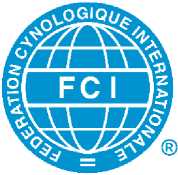 Schválený generálním výborem FCI 8. 9. 2023 a platný od 1. ledna 2024.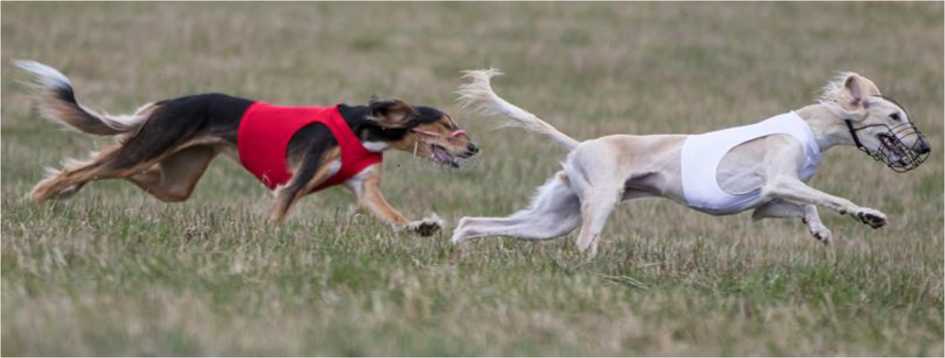 Foto: christian_magnusson@yahoo.seHistorie verzíAdministrativní vysvětlení:Tento dokument je přeložen do němčiny, francouzštiny a španělštiny. V případě nesouladu mezi různými jazyky je rozhodující anglická verze.Výraz on nebo jeho jako označení osoby/funkce se vykládá jako on/jeho nebo ona/její. V textu nejsou žádné rozdíly s ohledem na pohlaví.Zkratky:FCI mezinárodní dostihový a coursingový řád pro chrtyStrana 3Obsah1 Obecné předpisy	 71.1	Účel řádu	71.2	Ochrana zvířat 	 71.2.1	Zdravotní požadavky 	71.2.2	Náhubky a dečky 	81.2.3	Bandáže 	81.3	Oprávnění k používání názvu, záruka termínů, poplatky 	91.3.1	Název akce 	91.3.2	Zamítnutí žádosti o akci	91.4	Oprávnění ke startu 	91.4.1	Účast na mezinárodních dostizích a coursingu FCI pro chrty 	91.4.2	Podmínky startu na mezinárodních dostizích a coursingových závodech FCI pro chrty 	91.5	Licenční karty 	101.5.1	Informace v licenční kartě	101.5.2	Požadavky na licenci 	111.6	Propozice k závodu 	111.6.1	Druh závodu 	111.6.2	Informace v propozicích	111.6.3	Přihláška 	111.7	Stažení psů a omluva funkcionářů 	121.7.1	Stažení psů 	121.7.2	Omluva funkcionářů 	121.8	Výsledky a rozhodnutí sboru rozhodčích / rozhodčího v průběhu akce 	121.8.1	Důvody pro vyloučení 	121.8.2	Důvody pro diskvalifikaci 	131.8.3	Záznam diskvalifikace/vyloučení 	131.8.4	Vyřazení z důvodu diskvalifikace 	131.8.5	Nevhodné chování majitelů nebo psovodů 	131.9	Doping 	141.9.1	Obecné prohlášení o dopingu 	141.9.2	Dopingové zkoušky na závodech 	141.9.3	Dopingové zkoušky na mistrovstvích FCI 	141.9.4	Sankce při prokázání dopingu	141.10 Vyloučení odpovědnosti 	141.11	Protesty 	151.12 Etické chování funkcionářů 	151.12.1 Obecné chování 	151.12.2 Integrita 	151.12.3 Alkohol, drogy atd. 	161.13	Poskytnutí první pomoci osobám 	162	Řád pro dostihy	172.1	Základní pravidla pro dostihy	 172.1.1	Závodní vzdálenost 	172.1.2	Minimální počet psů v plemeni 	 172.1.3	Rozdělení podle pohlaví 	172.1.4	Rozběhy a finálové běhy 	172.1.5	Psi běhající na vnějšku startovního pole (wide runners) 	17FCI mezinárodní dostihový a coursingový řád pro chrtyStrana 42.1.6	Propozice	182.2	Postupový klíč 	182.2.1	2kolový dostih 	182.2.2	3kolový dostih 	182.2.3	Dostih s fakultativním během 	182.2.4	Dostih s výběrovým finále	192.3	Způsoby rozdělení 	192.3.1	1 plemeno, 1 kategorie 	 192.3.2	Váhové kategorie 	192.3.3	Výškové kategorie 	202.3.3.1	Systém s flexibilní výškou (všechna plemena) 	202.3.3.2	Systém s fixní výškou	202.3.4	Rychlostní kategorie 	212.4	Titul Vítěz FCI a předpoklady pro získání FCI-CACIL 	212.4.1	Vítězové FCI	212.4.2	Certifikát FCI-CACIL 	222.5	Seznam funkcionářů – jejich povinnosti 	222.5.1	Sbor rozhodčích 	222.5.2	Vedoucí dostihu 	232.5.3	Časoměřici 	232.5.4	Dráhoví pozorovatelé 	 232.5.5	Startovní tým	232.5.6	Technická obsluha návnady 	242.6	Definice a specifikace dráhy 	242.6.1	Závodní vzdálenosti 	 242.6.2	Schválení dráhy	242.6.3	Dostihové vybavení 	242.7 Opakování běhů 	252.7.1	Důvody pro opakování běhů 	252.7.2      Výjimky z opakování běhů 	252.7.3      Opakování běhů a doba mezi jednotlivými běhy 	25Řád pro coursing 	263.1	Účel coursingu 	26Seznam funkcionářů – jejich povinnosti	263.2.1	Rozhodčí 	263.2.2	Vedoucí coursingu 	273.2.3	Coursingový asistent (nepovinné) 	273.2.4	Startér 	273.2.5	Obsluha návnady a technický personál	273.2.6	Omezení výkonu činnosti funkcionářů	28Minimální počet psů, ocenění a předpoklady pro získání FCI-CACIL, rozdělení na třídy a dle pohlaví a lichý počet přihlášených	 283.3.1      Minimální počet psů 	283.3.2	Ocenění a předpoklady pro získání FCI-CACIL	283.3.3	Rozdělení na třídy a dle pohlaví – udělování ocenění 	283.3.3.1	Nejlepší jedinec	283.3.3.2	Rozdělení a ocenění 	283.3.4	Lichý počet přihlášených 	29Pokyny týkající se terénu, povrchu a délky trati 	 293.4.1	Terén 	293.4.2	Povrch	293.4.3	Délka trati 	30FCI mezinárodní dostihový a coursingový řád pro chrtyStrana 53.5	Vzdálenost mezi kladkami 	303.6	Rozložení závodiště 	303.7	Sedliště 	303.8	Start 	303.8.1           Dečky 	303.9	Coursingové vybavení 	303.10	Posuzování 	313.10.1	Bodování a umístění	313.10.2	Změna bodování 	313.10.3	Agresivní chování (napadání) 	323.10.4	Obratnost 	323.10.5	Rychlost 	323.10.6	Vytrvalost	333.10.7	Sledování 	333.10.8	Úsilí 	333.11	Sankce 	333.11.1	Postih za chybné vypuštění 	343.11.2	Zmeškání startu 	344 Pravidla FCI pro mistrovství světa v dostizích a coursingu	354.1	Kandidatura na pořádání akce 	354.2	Přejímka 	354.3	Tituly udělované na mistrovství FCI 	354.3.1	Tituly ve třídě FCI-CACIL	354.3.2	Tituly ve třídě FCI-Open	354.3.3	Další ocenění 	354.4	Organizátor	364.4.1	Požadavky na akci	364.4.2      Kontrola dostihové a coursingové dráhy ze strany FCI/CSS 	364.4.3	Omezení jiných kynologických akcí 	364.5 Účast 	364.5.1	Požadavek na zápis v plemenné knize 	364.5.2      Požadavky na výsledky z dostihů a coursingů	374.5.3	Kvalifikace na mistrovství FCI 	374.5.4	Změna majitele	374.6	Přihláška 	374.6.1	Příjemce přihlášek	374.6.2	Počet psů z jednotlivých zemí 	374.6.3	Rozdělení 	384.6.3.1 Coursing 	384.6.3.2 Dostihy 	384.6.4	Náhradníci 	384.6.5 Informace na přihlášce a termíny pro přihlášení 	384.7 Funkcionáři 	384.7.1	Delegáti FCI/CSS pro mistrovské akce	394.7.2	Funkcionáři na dostihu	394.7.3	Coursingoví rozhodčí 	394.7.4	Coursingoví asistenti	394.7.5	Úkoly coursingového asistenta:	404.8	Požadavky na udělování titulů. 	404.9	Délky tratí na FCI mistrovstvích světa 	40FCI mezinárodní dostihový a coursingový řád pro chrtyStrana 64.9.1	Délka dostihové dráhy 	404.9.2	Délka trati pro coursing 	414.10	Ceny 	414.10.1	Diplomy	414.10.2	Mistrovské dečky 	414.10.3	Finalisté 	414.11	Startovné 	414.12	Vedoucí týmu 	414.13	Postupový klíč a vybavení 	424.13.1	Vysoký počet přihlášených, dostihy 	424.13.2	Vysoký počet přihlášených, coursing 	424.13.3	Časomíra pro dostihy 	424.13.4	Záložní časomíra pro dostihy 	425 F.C.I. Tituly 	435.1 Pravidla pro udělení titulu „Champion International de Course“ (C.I.C.)/FCI-CACIL 	435.1.1	Plemena	435.1.2	Akce 	435.1.3	Požadavky pro udělení titulu šampiona 	435.1.4	Reserve FCI-CACIL (FCI-RCACIL)	435.1.5	Počet psů na startu 	445.1.6	Neúplný rodokmen 	445.1.7	Návrhy na zadání FCI-CACIL	445.1.8	Rozhodnutí FCI 	445.1.9	Definitivní titul	445.2 FCI šampion pro krásu a výkon (Champion International de Beaute et Performance - C.I.B.P.)446 Podmínky pro zařazení do třídy pracovní na mezinárodních výstavách FCI-CACIB 	457 Přílohy 	46Informace na přihlášce na mistrovství	 46Dostihové dečky 	 46Náhubky 	 47Vypouštěcí obojky a vodítka 	 47Povinnosti veterinárního lékaře 	 487.5.1	Prohlídka při přejímce	487.5.2	Dohled během dne 	 48Specifikace dráhy / klasifikace dostihových drah FCI 	 487.6.1	Kategorie A 	487.6.2	Kategorie B	487.6.3	Specifikace 	497.6.3.1	Obecně 	497.6.3.2	Specifikace pro kategorii A	497.6.3.3	Specifikace pro kategorii B 	49Schválení rozhodčích pro všechny národní a mezinárodní akce 	 491 Obecné předpisy1.1 Účel řáduCílem tohoto řádu je standardizovat podmínky pro pořádání mezinárodních dostihů a coursingových závodů pod hlavičkou FCI. Zahrnuje povinné požadavky pro všechny národní kynologické organizace pořádající mezinárodní akce.1.2 Ochrana zvířatNejen při dostizích a coursingových závodech je třeba vždy dbát na ochranu a pohodu zvířat.Všichni funkcionáři a účastníci musí mít během dostihů a coursingových závodů neustále na paměti bezpečnost a zdraví zvířat.V souladu se zásadami na ochranu zvířat je třeba, aby psi nemuseli absolvovat zbytečné běhy.Majitel psa má proto vždy právo svého psa z dostihu nebo coursingu stáhnout.1.2.1 Zdravotní požadavkyPořadatel zajistí, aby byl na akci k dispozici veterinární lékař. Veterinární lékař musí být na akci přítomen a během celé akce připraven ošetřit psa. Pokud pořadatel veterinárního lékaře nezajistí, musí být akce zastavena. Je třeba dodržovat ustanovení ohledně povinností veterinárních lékařů uvedená v přílohách § 7.5.Ve výjimečných případech (např. není-li k dispozici žádný veterinární lékař, který by mohl zůstat po celou dobu konání akce) a za podmínky dodržení národní/regionální legislativy a se souhlasem národní organizace pořadatele může být pravidlo vykládáno takto (neplatí pro mistrovství světa FCI):Ranní přejímku a kontrolu před druhým během u psů (mladších 2 let a starších 6 let) provádí veterinární lékař.Veterinární lékař nebo klinika je v pohotovosti po celou dobu akce a musí být k dispozici do 30 minut.Na akci musí být přítomna osoba kvalifikovaná v poskytování první pomoci zvířatům a během celé akce musí být připravena psa ošetřit.Pokud veterinární lékař usoudí, že je ohroženo zdraví psa, nesmí sbor rozhodčích / rozhodčí psa připustit k další účasti na dostihu/coursingu.Psi mladší 2 let a starší 6 let musí být před druhým během v coursingu a před finálovým během v dostihu vyšetřeni veterinárním lékařem.Psi s infekčními chorobami nemají do prostor pořádání akce přístup. Psi, kterým byly podány jakékoliv léky, nebo psi se zraněním, nesmí startovat. Dále nesmí startovat hárající, nakryté nebo březí feny nebo feny, které kojí.Vyloučeny jsou feny, od jejichž porodu uplynulo méně než 12 týdnů. V případě porušení těchto pravidel je národní kynologická organizace povinna zakázat majiteli účast na mezinárodních akcích se všemi jeho psy po dobu nejméně 6 měsíců. Zákaz se vztahuje i na příslušné psy umístěné u jiného majitele.Jakákoli manipulace se psy, jejímž cílem je změnit jejich přirozený vzhled nebo ovlivnit výkonnost, je zakázána. Všechny druhy dopingu jsou zakázány. Pro všechny dostihy a coursingy popsané v tomto FCI řádu pro mezinárodní dostihy chrtů a coursing je závazná mezinárodní směrnice FCI o dopingu, dále viz § 1.9.1.2.2 Náhubky a dečkyVšechna plemena musí mít povinně při běhu náhubek a dečku. Ostatní oblečení, vybavení a nepovolené bandáže je třeba psovi sejmout v sedlišti. Obojky a vodítka je třeba sejmout na pokyn startéra bezprostředně před startem. Zakázány jsou škrticí obojky, vypouštěcí obojky (viz příloha 7.4) jsou povoleny.1.2.3 BandážeBandáže končetin na ochranu pátých prstů před zraněním jsou povoleny. Povoleno je také bandážování vnitřní strany zadních končetin (stehen) – viz foto níže. Bandáže na předních končetinách musí odpovídat níže uvedenému obrázku. Bandáž pátých prstů nesmí přesahovat přes klouby. Personál v sedlišti je povinen zkontrolovat správnou aplikaci bandáže. Po běhu je nutné bandáž sejmout. Terapeutické tejpování psů není povoleno. Bandážování s cílem zakrýt zranění, které musí být potvrzeno veterinárním lékařem, je přísně zakázáno a pes musí být vyloučen ze závodu. Národní kynologická organizace je povinna zakázat majiteli účast na mezinárodních akcích se všemi jeho psy na dobu nejméně 6 měsíců. Majitel psa bude postižen stejnými sankcemi, jako kdyby byl pes pozitivně testován na doping.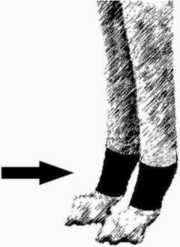 Bandáž na přední končetině se umísťuje přes pátý prst a zápěstní polštářek a nesmí sloužit jako opora pro nohu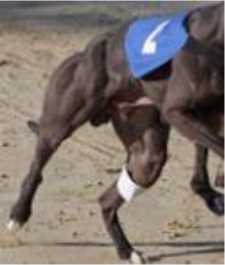 Bandáž může být použita na levou zadní končetinu jako prevence periostitidy holenní kosti (track leg) způsobené kontaktem holenní kosti s loktem1.3 Oprávnění k používání názvu, záruka termínů, poplatkyNázev akceOznačení „Mezinárodní dostihy chrtů“ a „Mezinárodní coursing pro chrty“ lze používat pouze pro akce přihlášené s ohledem na termín a místo konání u příslušného národního svazu a schválené FCI/CSS.Zamítnutí žádosti o akciFCI/CSS může žádost o akci zamítnout, pokud:a) Bylo datum již rezervováno pro jinou organizaci.b) Národní kynologická organizace, která o ni žádá, neposkytla dostatečné záruky bezproblémového průběhu akce.1.4 Oprávnění ke startu1.4.1 Účast na mezinárodních dostizích a coursingu FCI pro chrtya) Plemena chrtů (skupina 10)Psi jsou rozděleni do dvou (2) samostatných tříd. Třída FCI-CACIL a třída FCI-Open. Pro každou třídu je vyžadována licence a pes může mít pouze jednu licenci s příslušnou třídou. Pes může mít různé licence pro coursing a dostihy.Ohledně požadavků na start viz § 1.4.2.Psi s licencí FCI-Open mohou soutěžit pouze ve třídě FCI-Open, nemohou soutěžit ve třídě FCI-CACIL a o FCI-CACIL.Psi s licencí FCI-CACIL mohou soutěžit pouze ve třídě FCI-CACIL a pokud o to majitel požádá, může pes soutěžit o FCI-CACIL.b) Plemena ze skupiny 5 (s omezením na: faraónský pes (248), sicilský chrt (199), ibizský podengo (89) a kanárský podengo (329))Tito psi mají právo účastnit se pouze v třídě FCI-Open.Ohledně požadavků na start viz § 1.4.2.Podmínky startu na mezinárodních dostizích a coursingových závodech FCI pro chrtyPro oprávnění ke startu musí chrt splnit následující požadavky:1. Pes musí být zapsán v plemenné knize nebo v registru uznaném FCI.2. Pes musí mít platnou licenci, ve které je uvedena třída.3. Minimální věk:• Pro whippety (162), italské chrtíky (200) a sicilské chrty (199): 15 měsíců.• Pro všechna ostatní plemena: 18 měsíců.Maximální věk:• Do konce dostihové/coursingové sezóny, v níž pes dosáhl 8. roku věku.Pes je na závod přihlášen pod jménem majitele, které je uvedené v licenční kartě.Majitel musí být členem národní kynologické organizace spadající pod FCI.Vzhled psa nesmí být uměle upravován (například nesmí být ostříháno přirozené osrstění).Požadavky na start ve třídě FCI-CACIL:Pro účast v FCI-CACIL třídě musí mít pes licenci FCI-CACIL. Tato licence musí být vystavena národní kynologickou organizací, která potvrdí splnění obou dvou (2) následujících požadavků:• minimálně jedno (1) ocenění známkou alespoň „velmi dobrá“ (v jakékoli třídě) na národní (vč. klubové či speciální) výstavě psů s udělováním titulu CAC nebo mezinárodní výstavě psů s udělováním FCI-CACIB získané ve věku 12 měsíců a vyšším.• minimálně jedno (1) ocenění známkou alespoň velmi dobrá v následujících třídách: mezitřída, otevřená, pracovní nebo šampionů na mezinárodní výstavě psů s udělováním titulu FCI-CACIB.Rozhodčí, kteří známku udělili, musí mít různou státní příslušnost.Požadavky na start ve třídě FCI-Open:Pro účast ve třídě FCI-Open třídě musí mít pes licenci FCI-Open. Tato licence musí být vystavena národní kynologickou organizací. Výsledky z výstav se nevyžadují.Psi mohou soutěžit výhradně ve třídě, pro níž mají platnou licenci.1.5 Licenční karty1.5.1 Informace v licenční kartěLicenční kartu musí vystavit národní kynologická organizace země, ve které má majitel psa trvalé bydliště. Doporučuje se vystavovat pro každou z disciplín samostatnou licenční kartu (dostihy/coursing). Musí obsahovat následující informace v příslušném národním jazyce a v angličtině:Plemeno, pohlaví, jméno psa, číslo plemenné knihy, třída FCI-CACIL nebo FCI-Open, datum narození a pokud možno číslo tetování nebo čipu, jméno a správná adresa majitele. Národní kynologická organizace zodpovídá za to, že pes splnil podmínky pro vstup do třídy FCI-CACIL.Požadavky na licenciPlatnou licenční kartu pro dostihy nebo coursingy může příslušná národní kynologická organizace vydat pouze, pokud je prokázáno, že pes nenapadá ostatní psy a pronásleduje návnadu společně s nimi. Pokud v zemi uznané FCI neexistuje dostihová dráha nebo se nekonají akce v coursingu, lze požadavky pro získání licence splnit v jiné zemi.1.6 Propozice k závodu1.6.1 Druh závoduPokud je závod vypsán jako mezinárodní FCI dostih či coursing pro chrty, platí řád FCI pro všechny zúčastněné psy plemen, která jsou uvedena v propozicích a přihlášena na tuto akci, i když se jí účastní méně než dva (2) psi z daného plemene u coursingu a tři (3) u dostihů.Informace v propozicíchPropozice musí obsahovat následující informace:Pořadatel, místo, datum, čas zahájení akce a čas zahájení veterinární přejímky psů (viz § 7.5.1).Jméno vedoucího dostihů/coursingu a rozhodčích u coursingu.Adresa pro zasílání přihlášek a kontakty.Startovné.Druh závodu.Ceny a udělované tituly a ocenění, jakož i plánovaný čas slavnostního předávání cen.Datum uzávěrky přihlášek.Vyloučení odpovědnosti podle § 1.10.Dopingová pravidla (viz § 1.9 Doping).U dostihů: Informace o dostihové dráze (délka, tvar, poloměr zatáček, charakter povrchu, způsob tažení návnady, systém měření času), a podrobnosti uvedené v §2.1.6.U coursingu: Podrobnosti k závodu (typ povrchu, délka trati, technické vybavení) a typ trati (uzavřená nebo otevřená).PřihláškaPřihlášku se všemi požadovanými údaji uvedenými v § 7.1. lze podat online nebo písemně. Formulář s přihláškou by měl obsahovat následující větu:Přihlášením svého psa na mezinárodní závod vyjadřuje majitel souhlas se všemi nařízeními uvedenými v Řádu FCI pro mezinárodní dostihy a coursing pro chrty a zavazuje se je respektovat a dodržovat.1.7 Stažení psů a omluva funkcionářů1.7.1 Stažení psůPokud má nějaký pes problém, který mu brání v účasti, musí být tato informace sdělena vedoucímu dostihu/coursingu před začátkem akce. Pokud je pes stažen po uzávěrce přihlášek, musí být startovné v každém případě uhrazeno.1.7.2 Omluva funkcionářůFunkcionáři nahlášení k účasti na akci jsou povinni informovat vedoucího dostihu/coursingu o jakémkoli problému, který bude mít za následek zpoždění nebo nedostavení se na akci, před jejím začátkem. Opuštění akce, na níž funkcionář potvrdil účast, před jejím skončením je možné pouze po informování vedoucího dostihu/coursingu a s jeho souhlasem.1.8 Výsledky a rozhodnutí sboru rozhodčích / rozhodčího v průběhu akceNa akcích s FCI-CACIL/FCI-Open třídou je povoleno při zápisu do licenční karty psa používat pouze následující záznamy výsledků/kategorií a zkratky:Umístění / výsledek bodováníStažení majitelem/psovodem (WDR)Stažení/vyloučení ze zdravotních důvodů (MWDR)Vyloučení (DISM)Diskvalifikace (DISQ)Sankce mohou udělovat pouze rozhodčí a tyto sankce musí být v souladu s tímto řádem. Jakékoliv sankce smí být oznámeny výhradně po odsouhlasení většinou hlasů úřadujících rozhodčích / sboru rozhodčích. V opačném případě nelze sankce uplatnit.U sankcí, jako je diskvalifikace, vyloučení nebo odečtení bodů (sankce za chybný start), je pro její platnost nutná většina hlasů a rozhodčí (coursingový) musí běh vždy obodovat.Majitel sankcionovaného psa musí být o sankci informován sborem rozhodčích nebo coursingovým asistentem, nejlépe předtím, než majitel opustí trať.1.8.1 Důvody pro vyloučeníFunkcionáři musí pro daný den vyloučit psy, kteří:Se v běhu zastaví (nikoliv z důvodu technických problémů), vrací se nebo zůstanou po signálu ke startu stát v blízkosti majitele.Musí být k běhu nebo překročení cílové čáry povzbuzováni voláním, gesty, pískáním nebo jiným způsobem.Sledují soupeře, a nikoliv návnadu.Nemají potřebnou fyzickou kondici pro dokončení závodu, což je potvrzeno vyjádřením veterinárního lékaře.Se nedostaví ke startu běhu.Důvody pro diskvalifikaciFunkcionáři musí diskvalifikovat psy, kteří:Při běhu napadají nebo se snaží napadnout jiné psy. Za napadajícího se považuje pes, který při běhu nevěnuje pozornost návnadě, ale napadá nebo se snaží napadnout ostatní psy s cílem zabránit jim normálně sledovat návnadu. To platí i pro neustále se opakující pokusy psa na dlouhou vzdálenost zabránit soupeři v řádném běhu. Je povoleno, pokud se pes krátce podívá na soupeře za účelem orientace. Bezprostřední obranná reakce na napadení je povolena. Jako napadání se neposuzuje, pokud pes nasadí své tělo bez úmyslu útočit, aby si utvořil při dostihu nebo coursingu volnou dráhu, přičemž se neustále soustředí na návnadu.Se snaží utéct. Pes se snaží opustit prostor dostihové dráhy nebo coursingové trati. Pes, který se snaží utéct, je takový, jenž nesleduje mechanickou návnadu na trati a opustí dostihovou dráhu (nebo skočí do vnitřního prostoru dostihové dráhy) či prostor coursingové trati.Narušují průběh běhu. Pokud se pes během běhu (na dostihové dráze) zastaví a tento běh je nutné zastavit před cílem, musí být tento pes diskvalifikován.Záznam diskvalifikace/vyloučeníDiskvalifikace musí být zřetelně vyznačena v licenční kartě s uvedením typu závodu (dostihy nebo coursing). Při druhé diskvalifikaci v témže kalendářním roce musí pořadatel licenční kartu zadržet a do 3 dnů ji doručit sekretariátu národní kynologické organizace země, v níž má majitel trvalé bydliště. Pro záznam je nutné použít následující zkratky:diskvalifikován = DISQ/R nebo DISQ/CVyloučení musí být zřetelně vyznačeno v licenční kartě s uvedením typu závodu. Pokud bude pes vyloučen dvakrát po sobě, může se znovu zúčastnit mezinárodních dostihů nebo coursingu pouze, pokud úspěšně splní zkušební běh se sparing partnerem, který má licenci. Pro záznam je nutné použít následující zkratky: vyloučen = DISM/R nebo DISM/CVyřazení z důvodu diskvalifikace•	1. případ v daném kalendářním roce: zákaz startu pro daný den•	2. případ v daném kalendářním roce: zákaz startu na 4 týdny•	3. případ v daném kalendářním roce: zákaz startu na 8 týdnůPokud je pes diskvalifikován čtyřikrát během dvou po sobě jdoucích let, ztrácí licenci. Pes může licenci znovu získat, pokud opětovně splní standardní požadavky. Pokud pes v následujících dvou letech obdrží 1 diskvalifikaci, opět ztrácí licenci a její obnovení není možné.Nevhodné chování majitelů nebo psovodůVedoucí dostihu/coursingu je ve spolupráci se sborem rozhodčích nebo rozhodčími oprávněn vyloučit a vykázat z místa konání každého, kdo se nepodřídí pokynům funkcionářů, uráží je nebo se chová nevhodně či narušuje průběh akce (např. psi nejsou pod dohledem majitele a narušují průběh).Pořadatel musí tyto události nahlásit národní kynologické organizaci pořadatele a národní kynologické organizaci země, ve které má majitel/psovod trvalé bydliště.1.9 DopingObecné prohlášení o dopinguVšechny druhy dopingu jsou zakázány.Dopingové kontroly mohou být prováděny na všech dostizích a závodech v coursingu. Přihlášením psa na závod vyjadřuje majitel souhlas také s tím, že pes může být testován na doping. Provádění těchto dopingových kontrol se řídí národními pravidly národní kynologické organizace země, kde se akce koná.Národní kynologická organizace, která dopingovou kontrolu provedla, musí o výsledku zkoušky řádně informovat majitele psa a FCI, jež o něm informuje všechny ostatní národní kynologické organizace.Závazná je Mezinárodní směrnice FCI o dopingu u psů.Dopingové zkoušky na závodechPokud existuje podezření na doping, mohou funkcionáři závodu společně se službu konajícím veterinárním lékařem nařídit provedení dopingové kontroly. Majitel psa je povinen u svého psa provedení této zkoušky umožnit. Pokud je dopingový nález pozitivní, musí majitel uhradit náklady.Dopingové zkoušky na mistrovstvích FCINa FCI mistrovstvích světa v dostizích a coursingu se dopingové zkoušky provádějí povinně. O postupu a detailech zkoušky rozhoduje a provádí ji národní kynologická organizace země, kde se akce koná.Pokud národní kynologická organizace nebude jednat v souladu s tímto požadavkem, nebude moci po 2 roky pořádat mezinárodní dostihy a coursingy.Sankce při prokázání dopingu.Každá národní kynologická organizace uloží majiteli a jeho psovi sankce v souladu s dopingovými předpisy národní kynologické organizace. Národní kynologická organizace majitele musí v plném rozsahu tyto sankce majiteli uložit a zaslat je FCI, která následně informuje všechny členské země.Národním kynologickým organizacím, které sankce neuloží, nebude umožněno po 2 roky pořádat mezinárodní dostihy a coursingy. Ohledně zahájení a ukončení období pozastavení podává CSS návrh generálnímu výboru FCI.1.10 Vyloučení odpovědnostiPořadatel ani funkcionáři nenesou odpovědnost za zranění majitelů psů, psů ani funkcionářů. Stejně tak nenesou žádnou odpovědnost v případě útěku psa. Majitel psa není odpovědný za to, že jeho pes při běhu zraní jiného psa. Ve všech ostatních případech nese za psa plnou odpovědnost jeho majitel.1.11 ProtestyVýroky rozhodčích a udělené body jsou konečné a nelze se proti nim odvolat.1.12 Etické chování funkcionářů1.12.1 Obecné chováníKaždý funkcionář hraje v mezinárodním chrtařském sportu významnou roli. Měl by jednat spolehlivě, bezúhonně a příkladně. Zaujímá neutrální a objektivní postoj. Funkcionáři musí být při své práci vždy pečliví a při jednání s kolegy a účastníky ohleduplní.Všichni funkcionáři se k účastníkům závodu chovají přátelsky, ale s jistotou.Musí mít detailní znalosti pravidel a předpisů uvedených v tomto řádu.Svou funkci vykonávají v souladu s pravidly a zásadami řádu FCI.1.12.2 IntegritaVšichni funkcionáři musí prokazovat vysokou úroveň morálních zásad. Ke všem účastníkům je třeba přistupovat stejně. Nepoctivé zvýhodňování psů je zakázáno (např. taktické bodování).Funkcionáři (členové sboru rozhodčích, cíloví rozhodčí, dráhoví pozorovatelé, rozhodčí), jejichž psi nebo psi jejich partnera a člena nejužší rodiny se účastní běhu, nesmí v rámci této třídy/pohlaví vykonávat své povinnosti. Musí být vystřídáni a pohybovat se v prostoru pro závodníky.Je třeba se vyhnout střetu zájmů. Funkcionář vykonává svou práci bez osobních zájmů, ale pouze v zájmu psů a chrtařského sportu. Nesmí žádným způsobem ovlivňovat své kolegy nebo zneužívat své pravomoci.V pozici rozhodčích FCI mohou tito rozhodovat o splnění FCI kritérií, umístění, titulech nebo oceněních a udělovat je na následujících akcích pořádaných podle řádu FCI:• všechny akce pořádané národní kynologickou organizací pod FCI (FCI NCO) nebo kluby přidruženými k FCI NCO. V takovém případě musí rozhodčí pozvaní k výkonu funkce na takové akci získat souhlas FCI NCO země, v níž mají trvalé bydliště.• všechny akce pořádané spolupracujícími partnery FCI nebo kluby, které jsou k nim přidruženy. V tomto případě musí mít pozvaní rozhodčí rovněž oprávnění od NCO FCI v zemi, kde mají trvalé bydliště.Kromě toho mohou rozhodčí FCI – v rámci jejich působnosti na pozici rozhodčích FCI – vykonávat funkci rozhodčího na následujících akcích:• všechny akce pořádané institucemi nebo k nim přidruženými kluby, které nemají žádnou vazbu na FCI, a které se konají podle předpisů těchto institucí nebo přidružených klubů. Rozhodčí však nemohou rozhodovat o splnění kritérií, umístění, titulech nebo oceněních, které by vytvářely dojem uznání ze strany FCI (například výsledky a ocenění získané psy na těchto akcích nezakládají právo na jakoukoli budoucí registraci potomků těchto psů v rámci FCI). Kromě toho musí dostatečně jasně uvést, že nejednají v pozici rozhodčích FCI.1.12.3 Alkohol, drogy atd.Funkcionáři mají zakázáno požívat jakoukoli formu drog (nepředepsaných lékařem) nebo alkoholu 6 hodin před zahájením činnosti na této pozici a během jejího výkonu.1.13 Poskytnutí první pomoci osobámNa dostizích a coursingových závodech FCI se často sejdou stovky lidí v místech, která nejsou snadno dostupná pro záchrannou službu. Proto se důrazně doporučuje mít v prostorách akce prostředky pro poskytnutí první pomoci a získat povolení ze strany místních úřadů.2 Řád pro dostihyDostihy jsou způsobem, jak posoudit schopnost chrta běžet s více přímými konkurenty a co nejrychleji překonat danou vzdálenost.Dostihy představují pro chrty také praktickou zkoušku, která má zachovat jejich přirozené lovecké instinkty.Díky této aktivitě má pes možnost v praxi uplatnit svou vášeň pro běhání a pomáhá mu dosáhnout fyzické a duševní rovnováhy.Základní pravidla pro dostihyPři mezinárodních závodech (s výjimkou mistrovství FCI) soutěží psi stejného plemene společně bez ohledu na typ licence.Závodní vzdálenostVzdálenost se volí podle plemene. Závodní vzdálenost (v metrech) musí být pro každé plemeno uvedena v propozicích.Minimální počet psů v plemeniMinimální počet zúčastněných psů pro každé plemeno je 3, jinak se jedná pro dané plemeno o sólový či párový běh.Rozdělení dle pohlavíRozdělení podle pohlaví je možné, pokud jsou v kategorii alespoň 3 feny a 3 psi. V propozicích musí být pro každé plemeno uvedeno, zda se v případě účasti dostatečného počtu psů poběží dle pohlaví zvlášť.Rozběhy a finálové běhyPokud je v kategorii přesně 5 psů, rozdělí se tito psi do dvou rozběhů po 3 a 2 psech. Jinak v rozběhu běží 3 (minimálně) nebo 4 psi (maximálně).Psi se v rámci kategorie rozřazují do rozběhů podle těchto pravidel:• wide runners v rámci kategorie se rozdělí do různých rozběhů.• psi stejného majitele a ze stejné země se rozdělí do různých rozběhů.• zbývající psi v rámci kategorie se rozdělí rovnoměrně na základě známé nebo očekávané rychlosti psů tak, že nejrychlejší pes se zařadí do prvního rozběhu, druhý nejrychlejší pes do druhého atd. (střídavý systém)Výjimka: pokud je očekávaný časový rozdíl mezi psy v rámci kategorie mimořádně velký, může vedoucí dostihu a sbor rozhodčích rozhodnout, že budou do stejného rozběhu zařazeni psi podobné rychlosti. Cílem je zajistit, aby měl každý pes spravedlivou šanci běžet v takové vzdálenosti od návnady, která mu dává možnost se spolu se soupeři zapojit do závodu.Psi běhající na vnějšku startovního pole (wide runners)Ke psům, jež jejich národní kynologická organizace označila jako wide runners, je třeba přistupovat se zohledněním této skutečnosti. Viz také § 2.3.5-3.2.1.6 PropoziceKromě požadavků v § 1.6.2 musí propozice (informace k dostihu) obsahovat alespoň tyto informace:• Odpovědný vedoucí dostihu / sekretář• Specifika dráhy (povrch (písek nebo tráva), systém tažení návnady, délky atd.)• Způsob přiřazení pozic ve startovních boxech v rámci rozběhů.Propozice musí pro jednotlivá plemena obsahovat také následující informace:• Účast dle řádu FCI s udělováním FCI-CACIL (alternativa: národní řád). Pokud se účast řídí řádem FCI s udělováním FCI-CACIL, pak navíc:• Závodní vzdálenost pro jednotlivá plemena• Postupový klíč pro jednotlivá plemena• Způsob rozdělení pro jednotlivá plemena• Rozdělení podle pohlaví pro jednotlivá plemena.Postupový klíčPostupový klíč určuje, jak je dostih strukturován a kolik běhů pes poběží.Volí se pro jednotlivá plemena a musí být jasně uveden v propozicích.2.1.2 2kolový dostihKaždý pes se účastní 1 rozběhu a 1 finále (A, B, C atd. finále).Šest nejrychlejších psů se zúčastní finále A, dalších šest nejrychlejších psů poběží ve finále B atd.Psi z finále A se umístí na 1.-6. místě, psi z finále B na 7.-12. místě atd.3kolový dostihPokud je v kategorii 7 nebo více psů, běží každý pes 2 rozběhy a 1 finále (A, B, C atd. finále).Pokud je v kategorii 6 nebo méně psů, běží každý pes 1 rozběh a 1 finále (A finále).Šest nejrychlejších psů se zúčastní finále A, dalších šest nejrychlejších psů poběží ve finále B atd.Psi z finále A se umístí na 1.-6. místě, psi z finále B na 7.-12. místě atd.Dostih s fakultativním běhemKaždý pes se účastní 1 povinného rozběhu a 1 finále (A, B, C atd. finále).Majitelé se navíc mohou rozhodnout, zda se jejich psi zúčastní fakultativního druhého rozběhu.Šest nejrychlejších psů se zúčastní finále A, dalších šest nejrychlejších psů poběží ve finále B atd.Psi z finále A se umístí na 1.-6. místě, psi z finále B na 7.-12. místě atd.2.2.4 Dostih s výběrovým finálePokud je v kategorii 7 nebo více psů, běží každý pes 2 rozběhy. Finále se zúčastní pouze 6 nejrychlejších psů.Pokud je v kategorii 6 nebo méně psů, běží každý pes 1 rozběh a finále (A finále).Ve finále běží 6 nejrychlejších psů. Finále běží pouze 6 nejrychlejších psů.Tito psi obsadí 1.-6. místo, umístění dalších psů se určí podle nejrychlejšího času z rozběhů.2.3 Způsoby rozděleníZpůsob rozdělení určuje, jak budou zúčastnění psi daného plemene soutěžit v rámci kategorií. V každé kategorii se určuje samostatné pořadí.Za veškerá měření odpovídá pořadatel a proti měření nebo rozhodnutí sboru rozhodčích v souvislosti s měřením se nelze odvolat.Rozdělení podle pohlaví je možné v případě, že se příslušné kategorie účastní 3 nebo více fen a 3 nebo více psů.Způsob rozdělení se volí pro jednotlivá plemena a musí být jasně uveden v propozicích.2.3.1 1 plemeno, 1 kategorieVšichni zúčastnění psi daného plemene soutěží společně.2.3.2 Váhové kategorieZúčastnění psi v rámci daného plemene se rozdělí do kategorií podle hmotnosti.Psi se váží ráno v den konání akce a výsledek platí pouze pro tuto akci.Vážení probíhá pod dohledem 2 rozhodčích nebo osob pověřených vážením národní organizací. Třetí osoba výsledky zaznamenává a oznamuje.Použité měřicí zařízení (váha) musí být schváleno příslušnou národní organizací.Psi se rozdělí do 1 až 5 skupin podle počtu zúčastněných psů.• 3 až 12 psů: 1 nebo 2 kategorie (názvy: light, heavy (nebo medium v případě 1 kategorie))• 13 až 18 psů: 2-3 kategorie (názvy: light, medium, heavy)• Více než 18 psů: 3 až 5 kategorií (názvy: feather light, light, medium, heavy, super heavy)Rozdíl hmotnosti mezi nejlehčím a nejtěžším psem se vydělí počtem kategorií. Hmotnostní limit každé kategorie se vypočítá přičtením tohoto čísla k hmotnosti nejlehčího psa nebo k limitu předchozí kategorie.Pokud jsou v kategorii méně než 3 psi, sloučí se s nejbližší sousední kategorií.V případě extrémních váhových rozdílů u psů rozhodne sbor rozhodčích, zda tito psi poběží v rámci samostatné dílčí kategorie, a pořadí pro tuto dílčí kategorii se určuje společně s příslušnou rámcovou kategorií.2.3.3 Výškové kategorieZúčastnění psi v rámci daného plemene se rozdělí do kategorií podle měření výšky.Psi se měří v době veterinární přejímky a výsledek platí pouze pro danou akci.Měření probíhá pod dohledem 2 rozhodčích nebo osob pověřených měřením národní organizací. Třetí osoba výsledky zaznamená a oznamuje. Použité měřicí zařízení musí být schváleno příslušnou národní organizací.Rozdělení do kategorií může být flexibilní a aplikované na všechna plemena, nebo s fixní výškou, které se použije pouze pro whippety a italské chrtíky.2.3.3.1 Systém s flexibilní výškou (všechna plemena)Psi se měří buď v kohoutku, nebo měřením některé z kostí.Psi se rozdělí do 1 až 5 skupin podle počtu zúčastněných psů.• 3 až 12 psů: 1 nebo 2 kategorie (názvy: small, large (nebo medium v případě 1 kategorie))• 13 až 18 psů: 2 nebo 3 kategorie (názvy: small, medium, large)• Více než 18 psů: 3 až 5 skupin (názvy: tiny, small, medium, large, ultra)Rozdíl ve výšce mezi nejmenším a největším psem se vydělí počtem kategorií. Výškový limit každé kategorie se vypočítá přičtením tohoto čísla k výšce nejmenšího psa nebo k limitu předchozí kategorie.Pokud jsou v kategorii méně než 3 psi, sloučí se s nejbližší sousední kategorií.V případě extrémních výškových rozdílů u psů rozhodne sbor rozhodčích, zda tito psi poběží v rámci samostatné dílčí kategorie, a pořadí pro tuto dílčí kategorii se určuje společně s příslušnou rámcovou kategorií.2.3.3.2 Systém s fixní výškouSystém s fixní výškou je povolen pouze pro whippety a italské chrtíky. Psi se měří v kohoutku při akci a výsledek platí pouze pro danou akci.Whippeti se dělí do 3 kategorií:49 cm nebo menší (small)nad 49 cm do 52 cm (medium)a nad 52 cm (large).Italští chrtíci se dělí do 2 kategorií:39 cm nebo menší (small)nad 39 cm (large).2.3.4 Rychlostní kategorieZúčastnění psi v rámci daného plemene se rozdělí do kategorií podle rychlosti.Při přihlášení musí být ke všem zúčastněným psům daného plemene poskytnuty informace o posledních dvou akcích, kterých se pes zúčastnil. Tyto informace zahrnují:• názvy drah• závodní vzdálenosti• nejrychlejší čas psa na těchto dostizích.Pokud se pes před akcí nezúčastnil 2 dostihů, je nutné zahrnout informace z licenčních běhů.Na základě těchto údajů se vypočítá referenční čas každého psa podle tohoto vzorce:Průměrná rychlost psa = (délka dráhy u následujícího dostihu) * (((čas v dostihu 1 / závodní vzdálenost u dostihu 1) + (čas v dostihu 2 / závodní vzdálenost u dostihu 2)) / 2).Psi se rozdělí do 1 až 5 skupin podle počtu zúčastněných psů.• 3 až 12 psů: 1 nebo 2 kategorie (názvy: fast, faster (nebo swift v případě 1 kategorie))• 13 až 18 psů: 2 nebo 3 kategorie (názvy: fast, faster, swift)• Více než 18 psů: 3 až 5 kategorií (názvy: fast, faster, swift, speedster a sonic)Rozdíl v rychlosti mezi nejpomalejším a nejrychlejším psem se vydělí počtem kategorií. Časový limit každé kategorie se vypočítá přičtením tohoto čísla k času nejpomalejšího psa nebo k limitu předchozí kategorie.V případě dvou rozběhů se pro sestavení druhých rozběhů použijí časy z prvních.Pokud pes zaběhne bez toho, aby se vyskytly zvláštní okolnosti, čas mimo limit své kategorie, musí jej sbor rozhodčích pro další běh(y) přesunout do odpovídající kategorie.Pokud jsou v kategorii méně než 3 psi, sloučí se s nejbližší sousední kategorií.V případě extrémních časových (rychlostních) rozdílů u psů rozhodne sbor rozhodčích, zda tito psi poběží v rámci samostatné dílčí kategorie, a pořadí pro tuto dílčí kategorii se určuje společně s příslušnou rámcovou kategorií.2.4 Ocenění Vítěz FCI a předpoklady pro získání FCI-CACIL2.4.1 Vítězové FCIMinimální počet zúčastněných psů v rámci plemene pro udělení titulu Vítěz FCI je 3. Ocenění Vítěz FCI se uděluje pro daný den konání akce.Rozhodujícím časem pro určení Vítěze FCI je čas psa ve finálovém běhu nebo, v případě, že se pes finále nezúčastnil, nejrychlejší čas z rozběhu (rozběhů) na dané akci.Nejrychlejší pes v rámci plemene s licencí FCI-CACIL získá ocenění Vítěz FCI-CACIL.Nejrychlejší pes v rámci plemene s licencí FCI-Open získá titul Vítěz FCI-Open třídy.Pokud výkon vítězného psa neodpovídá očekávané rychlosti v rámci plemene, nesmí mu sbor rozhodčích titul Vítěz FCI udělit.2.4.2 Certifikát FCI-CACILMinimální počet zúčastněných psů v rámci plemene pro udělení certifikátu FCI-CACIL je 3.Pokud se v rámci plemene a obou pohlaví zúčastní minimálně 3 psi (min. 3 psi a 3 feny), je udělován certifikát FCI-CACIL pro každé pohlaví.Pes, který získá certifikát FCI-CACIL,• musí mít licenci CACIL a kompletní rodokmen dle § 5.1.6• musí mít v přihlášce vyznačeno, že soutěží o certifikát FCI-CACIL.• musí dosáhnout nejrychlejšího času ze všech psů soutěžících o CACIL v rámci daného plemene, resp. pohlaví.• jeho dosažený čas musí převyšovat nejlepší dosažený čas v rámci plemene, resp. pohlaví, na daném dostihu maximálně o 10 %.Pokud výkon vítězného psa neodpovídá očekávané rychlosti v rámci plemene, nesmí mu sbor rozhodčích CACIL certifikát udělit.2.5 Seznam funkcionářů – jejich povinnostiSbor rozhodčíchVedoucí dostihuČasoměřičiDráhoví pozorovateléStartovní týmTechnická obsluha návnadyVeterinární lékař (dle § 1.2.1)2.5.1 Sbor rozhodčíchSbor rozhodčích představuje nejvyšší instituci v rámci akce. Dohlíží na dodržování dostihového řádu a sleduje průběh dostihů. Jeho rozhodnutí jsou v případě sporů nebo pochybností konečná.Sbor rozhodčích projedná s vedoucím dostihu všechny technické a organizační záležitosti, které mají přímý vliv na průběh závodu.Před zahájením závodu musí sbor rozhodčích zkontrolovat trať a vybavení na ní, aby se ujistil, že je zajištěna bezpečnost psů.Na mezinárodních závodech musí mít sbor rozhodčích 3 členy a její členové musí disponovat licencí mezinárodního rozhodčího.Pokud je to možné, měl by být alespoň jeden člen sboru rozhodčích z jiné země FCI. Způsoby delegace zahraničních členů sboru rozhodčích jsou popsány v příloze § 7.7Vedoucí dostihuVedoucí dostihu řídí během akce veškeré technické a organizační záležitosti. Rozhoduje o všech technických a organizačních otázkách souvisejících s dostihem. Vedoucí dostihu je také kontaktní osobou mezi rozhodčími a účastníky. Vedoucí dostihu je povinen zajistit v sedlišti kontrolu čísel čipů a bandáží.ČasoměřičiPořadatel určí osobu časoměřiče a způsob měření času. Při měření času je rozhodujícím faktorem také špička nosu. Časomíra se spouští otevřeních startovacích boxů.Dráhoví pozorovateléVedoucí dostihu umístí do jednotlivých sektorů závodní dráhy nejméně čtyři pozorovatele. Tito musí disponovat licencí dráhového pozorovatele nebo rozhodčího. Jejich úkolem je sledovat běhy a ihned po jejich skončení upozornit sbor rozhodčích na nesrovnalosti a porušení dostihového řádu, ke kterým mohlo na dráze dojít.Pokud se rozhodnutí sboru rozhodčích neshodují s názorem dráhového pozorovatele, je nutné mu je objasnit.Startovní týmMajitelé/psovodi drží psy v sedlišti a včas se s nimi dostaví na start.Před zavedením psů do boxů provede startovní tým následující kontroly:Před startem musí být prostor sedliště. Zde se psi připravují ke startu. Zodpovědností vedoucího dostihu je zde zajistit kontrolu čipů a bandáží. Musí být instalována vizuální zábrana, aby psi neměli přímý výhled na dostihovou dráhu.Odpovídající stav startovacích boxů. Číslo startovacího boxu lze vybírat v pořadí podle barvy dečky (červená dečka vybírá první, modrá druhá atd.). Alternativně lze čísla startovacích boxů přidělit losováním. O způsobu přidělení boxů rozhoduje pořadatel a musí být uveden v propozicích.Dodržení startovního pořádku psů. Wide runner dle definice § 2.1.5 má vždy přidělen vnější startovací box. Pokud se jednoho běhu účastní více wide runnerů, přidělí se jednomu z nich box 6 a dalším z nich postupně box 5 atd. Irští vlkodavové (160) se vypouští z ruky ze startovní čáry, která je vytyčena maximálně 5 metrů před boxy.Náhubky odpovídají vzoru schválenému FCI (viz příloha § 7.3) a jsou správně nasazeny.Každý pes v sedlišti má na sobě vhodný a rychle rozepínatelný obojek nebo postroj, který si ponechá až do startu. Ostnaté, stahovací nebo škrticí obojky jsou zakázány. Viz také příloha § 7.4Dečky odpovídají vzoru schválenému FCI, včetně barev (popis deček FCI viz příloha §7.2), a jsou správně nasazeny. V každém běhu běží nejrychlejší pes s červenou dečkou, druhý nejrychlejší pes s dečkou modrou atd. Nejrychlejší wide runner běží s černobílou dečkou, druhý nejrychlejší wide runner běží s dečkou žlutou atd.Tým na startu kontroluje, zda jsou psi umístěni do startovacích boxů včas, ale bez zbytečného spěchu.2.5.6 Technická obsluha návnadyObsluha tažného zařízení s návnadou se řídí pokyny vedoucího dostihu. Návnada musí být tažena neustále v rovnoměrné vzdálenosti asi 20 metrů před prvním psem. Pokud dojde k nebezpečná situaci, je nutné tažení návnady okamžitě zastavit. Návnada musí být tažena rychlostí odpovídající rychlosti, kterou byla tažena během závodu, nejméně 30 metrů za cílovou čáru.2.6 Definice a specifikace dráhyDefinice a specifikace drah jsou uvedeny v příloze § 7.6.Závodní vzdálenostiZávodní vzdálenosti se měří 1 metr od vnitřního hrazení dráhy. Akceptují se vzdálenosti od 250 do 550 metrů.Schválení dráhyMezinárodní dostihy se mohou konat pouze na drahách majících osvědčení kategorie A nebo B (viz příloha § 7.6.), které vydává národní kynologická organizace.Dostihové vybaveníPořadatel je odpovědný za to, že je veškeré dostihové vybavení včetně náhradního v perfektním provozním stavu, a lze tak zaručit bezproblémové fungování.Zařízení pro tažení návnady musí splňovat tyto požadavky:Schopnost razantně zrychlit rychlost tažení návnady.Rychlé reakce na změny rychlosti.Z hlediska výkonu disponovat dostatečnou rezervou.Kladky nesmí být světlé barvy a nesmí se lesknout.Návnada musí být asi 40 cm dlouhá.Lze použít dobře viditelnou plastovou nebo látkovou návnadu. S ohledem na dichromatické vidění u psů se doporučuje používat návnadu v žluté a/nebo modré barvě.Minimální rozměry startovacích boxů jsou následující:Délka 110 cm, výška 84 cm, šířka 28 cm.Mezery mezi jednotlivými boxy musí být nejméně 10 cm.Vnitřní obložení musí být hladké bez ostrých hran.Podlaha musí být hrubá a na stejné úrovni jako travnatá nebo písková dráha.Přední dvířka nesmí odrážet světlo, musí umožňovat psům volný výhled na návnadu a musí být konstruována tak, aby nedošlo ke zranění psů.2.7 Opakování běhůDůvody pro opakování běhůO opakování běhu může rozhodnout pouze sbor rozhodčích. Důvody pro opakovaný start jsou následující:Vedoucí pes je blíže než 10 m od návnady nebo je od ní vzdálen více než 30 m nebo návnada značně ruší průběh dostihu poletováním.Návnada je tažena stejnou rychlostí méně než 30 metrů za cílovou čáru nebo se návnada zastaví méně než 30 metrů za ní.Nefunkční startovací boxy.Návnada se během běhu zastaví.Dráhoví pozorovatelé nebo sbor rozhodčích zaznamenali vážné narušení průběhu dostihu.Výjimky z opakování běhůSbor rozhodčích může upustit od opakování běhu u vedoucích psů pod podmínkou, že:Jejich pozice byla nezpochybnitelná.Psi urazili nejméně polovinu dostihové vzdálenosti.Je i nadále zajištěn normální průběh akce.Dotyční psi budou umístěni podle své pozice před začátkem narušení běhu.Opakování běhů a doba mezi jednotlivými běhyBěhy mohou být opakovány okamžitě, pokud všichni psi v příslušném běhu urazili méně než polovinu dostihové vzdálenosti. V ostatních případech je nutné dodržet přestávku na oddech v délce minimálně 30 minut mezi 2 běhy, kterých se účastní tentýž pes.3 Řád pro coursing3.1 Účel coursinguCoursing je způsob, jak kvantifikovat přirozené pracovní schopnosti chrtů, jejich schopnost využívat rychlý běh a svižné změny směru k chycení kořisti (návnady). Je to ale také způsob, jak zlepšit jejich sociální chování v kontaktu s ostatními psy a lidmi.Coursing představuje pro chrty též funkční zkoušku a příležitost soutěžit. Způsob, jak zachovat jejich přirozené lovecké instinkty.Díky této aktivitě má pes možnost v praxi uplatnit svou vášeň pro běhání a pomáhá mu dosáhnout fyzické a duševní rovnováhy.3.2 Seznam funkcionářů – jejich povinnostiRozhodčíVedoucí coursinguCousingový asistent (nepovinné)StartérTechnická obsluha návnadyMístní veterinární lékař3.2.1 RozhodčíRozhodčí jsou nejvyšší institucí v rámci akce. Dohlíží na dodržování řádu a sledují průběh coursingu. Jejich rozhodnutí jsou v případě sporů nebo pochybností konečná.Rozhodčí s vedoucím coursingu projednávají všechny technické a organizační záležitosti, které mají přímý vliv na průběh závodu.Před zahájením akce musí rozhodčí zajistit, že:Jsou dodržována nařízení uvedená v § 3.4 (Pokyny týkající se terénu, povrchu a délky trati), § 3.5 (Vzdálenost mezi kladkami), § 3.6 (Rozložení závodiště) a § 3.9 (Coursingové vybavení) a je zajištěna bezpečnost psů;Před startem prvního účastníka musí proběhnout jeden nebo více zkušebních běhů za účasti psů, kteří na akci nesoutěží. To je nutné provést po každé změně rozložení závodiště. Stejný postup se zkušebními běhy se musí opakovat před zahájením druhého kola.Před zkušebními běhy, které se uskuteční bezprostředně před zahájením závodu, musí rozhodčí projít trať a schválit ji.Na mezinárodních coursingových závodech posuzují každý běh tři rozhodčí, kteří musí disponovat licencí mezinárodního coursingového rozhodčího.Alespoň jeden z nich musí být z jiné země FCI.Způsoby delegace zahraničních rozhodčích jsou popsány v příloze 7.7Vedoucí coursinguVedoucím coursingu musí být odborník s praxí. Tato osoba řídí celou akci po technické a organizační stránce. Během akce rozhoduje o všech technických a organizačních otázkách souvisejících s coursingem. Vedoucí coursingu je povinen zajistit v sedlišti kontrolu čísel čipů a bandáží.Cousingový asistent (nepovinné)Coursingový asistent pomáhá vedoucímu coursingu, pokud jde o organizaci na trati, a zajišťuje komunikaci mezi prostorem závodiště a sekretariátem akce. Funkce coursingového asistenta je povinná u FCI mistrovských závodů v coursingu (viz § 4.7.5); důrazně doporučujeme tuto funkci obsadit i u všech ostatních mezinárodních akcí.StartérPři startu startér zkontroluje:Zda pes splňuje požadavky uvedené v § 1.2.2 a § 1.2.3.Majitelé/psovodi udržují psy v klidu a včas se s nimi dostaví ke startu.Dodržení startovní pozice psů.Náhubky odpovídají vzoru schválenému FCI (přílohy § 7.3) a jsou správně nasazeny.Správně nasazená dečka.Startér by měl vždy dohodnutým způsobem kontaktovat rozhodčí, pokud zjistí, že došlo k chybnému startu.Startér dává nezávisle na povelech psovodům coursingovým rozhodčím optický (vizuální) signál k povolení startu.Obsluha návnady a technický personálObsluhu návnady mohou vykonávat způsobilé a atestované osoby, které získaly licenci pro obsluhu návnady, jež je opravňuje k tažení návnady na oficiálních závodech. Národní kynologické organizace musí odebrat tuto licenci těm osobám, které se v praxi ukáží jako nekompetentní.Obsluha návnady dostává obecné pokyny od vedoucího coursingu a rozhodčích.Tažné zařízení je třeba umístit tak, aby jeho obsluha měla dobrý výhled na celou trať.Obsluha musí návnadu táhnout před psy ve správné vzdálenosti. Doporučená vzdálenost je 10 až 15 metrů. To vyžaduje velkou odbornou způsobilost a tato pozice proto není vhodná pro osoby s nedostatkem zkušeností.Obsluha návnady musí společně s rozhodčími dbát na to, aby velikost a kvalita návnady byla po celou dobu soutěže přijatelná (viz také § 3.9).3.2.6 Omezení výkonu činnosti funkcionářůFunkcionáři, jejichž psi se účastní coursingového závodu, nesmí vykonávat své povinnosti při bězích v rámci daného plemene (když psi a feny běží společně) nebo v rámci pohlaví (pokud psi a feny běží odděleně) a musí být nahrazeni.3.3 Minimální počet psů, ocenění a předpoklady pro získání titulu FCI-CACIL, rozdělení na třídy a dle pohlaví a lichý počet přihlášenýchMinimální počet psůMinimální počet zúčastněných psů pro každé plemeno na mezinárodním coursingu je 2, jinak se jedná pro dané plemeno o ukázkový běh.Všechny běhy (i ukázkové) musí být obodovány sborem rozhodčích a výsledek zapsán do licence s poznámkou „ukázkový běh“. U ukázkových běhů však nelze udělit žádný oficiální titul nebo ocenění s výjimkou titulu „Nejlepší jedinec“. Výjimky jsou možné u mistrovství světa FCI (viz kapitola 4).Minimální počet zúčastněných psů v plemeni, v rámci třídy a/nebo pohlaví pro udělení ocenění (vítěz FCI-CACIL nebo FCI Open třídy, což je pes s nejvyšším počtem bodů v rámci třídy) a certifikátu FCI-CACIL je čtyři (4).Ocenění a předpoklady pro získání FCI-CACILPes, který splňuje podmínky pro získání certifikátu FCI-CACILMusí být v první polovině pořadí v rámci své třídy nebo plemeneMusí získat alespoň 75 % maximálního počtu bodůRozdělení na třídy a dle pohlaví – udělování ocenění3.3.3.1 Nejlepší jedinecKaždé plemeno běží samostatně. Bez ohledu na to se však pro daný den konání akce uděluje ocenění: Nejlepší jedinec v coursingu (datum a místo konání akce). Uděluje se psovi, který daný den v rámci všech plemen získal nejvyšší počet bodů. V případě, že dva nebo více účastníků dosáhnou pro účely udělení ocenění „Nejlepší jedinec“ stejného výsledku, je třeba postupovat podle bodu 3.10.1.Rozdělení a oceněníNásledující pravidla platí pro jedno plemeno. Ocenění se udělují pro daný den konání akce.a) Pokud jsou ve třídě FCI-CACIL 4 nebo více zúčastněných psů A ve třídě FCI-Open 4 nebo více zúčastněných psů, pak běží psi z třídy FCI-CACIL a třídy FCI-Open odděleně s odděleným hodnocením.Pokud jsou v jakékoliv třídě (FCI-CACIL nebo FCI-Open) 4 nebo více psů a 4 nebo více fen, běží obě pohlaví v této třídě (těchto třídách) odděleně s odděleným hodnocením (3 nebo 4 žebříčky hodnocení).Certifikáty a ocenění v rámci tříd (podle pohlaví, pokud je třída rozdělena podle pohlaví):• Certifikáty „FCI-CACIL“ a „FCI-RCACIL“• Držitel ocenění FCI-CACIL a FCI-RCACIL na coursingu (místo a datum konání akce)• Držitel ocenění Vítěz FCI-Open třídy a Res. vítěz FCI-Open třídy na coursinguOcenění v rámci plemene (pes s nejvyšším počtem bodů z obou tříd)• Nejlepší jedinec plemene na coursingu (místo a datum konání akce)• Nejlepší jedinec opačného pohlaví na coursingu (pokud se běží v rozdělení dle pohlaví)b) Pokud jsou celkově více než 4 zúčastnění psi A 3 či méně zúčastněných psů ve třídě FCI-CACIL A/NEBO 3 či méně psů ve třídě FCI-Open, pak běží psi z tříd FCI-CACIL a FCI-Open společně se společným hodnocením.Pokud jsou ve společné třídě (FCI-CACIL a FCI-Open) 4 nebo více psů A 4 nebo více fen, běží obě pohlaví odděleně. Psi z třídy se 3 nebo méně psy se podle pohlaví přidají do druhé třídy. Každé pohlaví je bodováno samostatně (celkem 2 bodovací žebříčky).Certifikáty a ocenění v rámci tříd (podle pohlaví, pokud je třída rozdělena podle pohlaví):Certifikáty „FCI-CACIL“ a „FCI-RCACIL“Držitel ocenění FCI-CACIL a FCI-RCACIL na coursingu (místo a datum konání akce), pokud se zúčastní alespoň 1 nebo 2 psi z CACIL třídyDržitel ocenění FCI-Open a Res FCI-Open na coursingu (místo a datum konání akce), pokud se zúčastní alespoň 1 nebo 2 psi z FCI-Open třídyOcenění v rámci plemene (pes s nejvyšším počtem bodů z obou tříd)Nejlepší jedinec plemene na coursingu (místo a datum konání akce)Nejlepší jedinec opačného pohlaví na coursingu (pokud se běží v rozdělení dle pohlaví)c) Pokud se účastní 2 nebo 3 psi, nedělí se do tříd: Třídy FCI-CACIL a FCI-Open běží společně s 1 hodnocením.Bez rozdělení dle pohlavíLichý počet přihlášenýchV případě lichého počtu přihlášených se pořadatelé pokusí, pokud to bude možné, najít sparring partnera, aby se nemusel jeden běh běžet sólo. Lze využít psa stejného plemene s licencí, který se daného coursingového závodu neúčastní. Pokud je lichý počet přihlášených v obou pohlavích, pak pes a fena, kteří by jinak běželi sólo, poběží společně.Pokyny týkající se terénu, povrchu a délky tratiTerénIdeálním coursingovým závodištěm je velká louka. Velmi vhodný je též mírně svažitý nebo mírně kopcovitý terén. Žádoucí je i menší počet keřů i stromů, pokud nepředstavují pro psy žádné nebezpečí.PovrchPůda by neměla být příliš kluzká a nesmí na ní být kameny a díry. Velmi se doporučuje zařadit přírodní překážky, ale není to povinností. Musí být z pohledu psů zřetelně viditelné ze vzdálenosti nejméně 30 metrů, zejména pokud jsou zasazené v zemi. Délka trávy by neměla být delší než přibližně 10 cm.3.4.3 Délka tratiPožadavky na délku trati:• Od 400 do 700 metrů pro whippety (162), italské chrtíky (200) a sicilské chrty (199).• Od 600 do 1000 metrů pro všechna ostatní plemena.Vzdálenost mezi kladkamiVzdálenost mezi kladkami je důležitým faktorem a musí být přizpůsobena stavu a převýšení terénu.Je nanejvýš důležité, aby vzdálenost mezi kladkami a zaúhlení tratě nepředstavovaly pro psy nebezpečí.Rozložení závodištěVzhledem k vysokému fyzickému výkonu, který je od psů při coursingu vyžadován, musí být celá trať dobře viditelná a nesmí představovat žádné nebezpečí. Uspořádání trati se musí pro druhé kolo změnit a toto nové rozložení musí být na shodné výkonnostní úrovni jako rozložení pro první kolo. Vhodné je běhat na trati v opačném směru.Pro větší plemena se ve srovnání s uspořádáním trati pro menší plemena doporučují delší vzdálenosti mezi kladkami a širší zatáčky. Trať musí v obou kolech zahrnovat zatáčky a rovné úseky, aby odhalila coursingové schopnosti psů.Lanko s návnadou musí být umístěno tak, aby se minimalizovalo riziko, že se do něj psi zamotají a poraní. Na svažitých závodištích je třeba dbát na to, aby návnada zůstávala v pohybu v kontaktu se zemí.Použití nekonečného zajíce (s uzavřenou smyčkou taženou po zemi) bude jasně uvedeno v propozicích pro účastníky.SedlištěU každé trati musí být sedliště. Zde se psi připravují ke startu. Zodpovědností vedoucího coursingu je zde zajistit kontrolu čipů a bandáží. Musí být instalována vizuální zábrana, aby psi neměli přímý výhled na trať.Start3.8.1 DečkyPsi běží ve dvojicích a vypouštějí se na trať současně. Jeden z nich běží v červené, druhý v bílé dečce. Červená startuje vpravo a bílá vlevo (z pohledu psovoda). Používání barevných obojků místo deček není povoleno. Na dečkách nesmí být texty, značky ani jiné atributy, které by mohly sloužit k identifikaci psa. Popis deček viz příloha 7.2.Coursingové vybaveníPořadatel je odpovědný za to, že je veškeré coursingové vybavení v perfektním provozním stavu, a lze tak zaručit bezproblémové fungování. Vedoucí coursingu se musí postarat o to, aby bylo v dostatečném množství a kvalitě k dispozici záložní vybavení, a zajistit tak bezproblémový průběh coursingu. Doporučuje se, aby zásoba záložního materiálu plně pokrývala všechny důležité součásti pro jednu trať.Zařízení pro tažení návnady musí splňovat tyto požadavky:Schopnost razantně zrychlit tažení návnady a rychle ji zastavit.Rychlé reakce na změny rychlosti.Z hlediska výkonu disponovat dostatečnou rezervou.Návnada musí být asi 40 cm dlouhá. Lze použít dobře viditelnou plastovou nebo látkovou návnadu. S ohledem na dichromatické vidění u psů se doporučuje používat návnadu v žluté a/nebo modré barvě. Kladky nejsou světlé barvy a neblýskají se.3.10 Posuzování3.10.1 Bodování a umístěníCoursingoví rozhodčí hodnotí výkony psů na základě pěti (5) kritérií (viz níže). Maximální počet bodů, které lze udělit za každé kritérium, je 20.Chrti, kteří v prvním kole nezískají alespoň 50 % maximálního počtu bodů, budou z druhého kola vyloučeni.Jiné systémy posuzování nejsou pro mezinárodní akce FCI povoleny.Psi musí být do prvních běhů rozděleni náhodně bez jakéhokoli upřednostnění. Psi ze stejné země a/nebo stejného majitele by pokud možno neměli běžet společně.Musí proběhnout dvě kola a body z nich se sčítají. Pokud není možné uspořádat druhé kolo, jsou pro určení pořadí použity body získané v prvním kole.Startovní pořadí ve druhém kole vychází z hodnocení v prvním kole. Psi s umístěním 1+2; 3+4 atd. běží společně. Jednotlivé páry se seřadí náhodně.V případě, že dva nebo více účastníků dosáhnou stejného výsledku (na základě bodů získaných ze dvou běhů), získá lepší umístění pes, který dosáhl vyššího počtu bodů ve druhém běhu.Pokud je přesto výsledek stále shodný, získá lepší umístění pes, který dosáhl vyššího počtu bodů ve druhém běhu v jednotlivých kritériích v tomto pořadí důležitosti:§ 3.10.4 Obratnost, § 3.10.5 Rychlost, poté § 3.10.6 Vytrvalost, poté § 3.10.7 Sledování, poté § 3.10.8 Úsilí. Výsledky v rámci kritérií z prvního běhu se při tomto rozdělení nepoužijí.Pokud je výsledek stále stejný, bude oceněno více psů na stejném místě.3.10.2 Změna bodováníKaždý rozhodčí musí každou stránku svého bodovacího protokolu podepsat.Bodování rozhodčího je od okamžiku, kdy rozhodčí podepsal bodovací protokol a předal jej coursingovému asistentovi nebo, pokud není funkce coursingového asistenta obsazena, sekretariátu, konečné a závazné. Bodování může být změněno, pokud si asistent nebo pracovník sekretariátu všimne zjevných chyb v bodování nebo omylů v bodovacím protokolu. Změny musí být detailně probrány s rozhodčím a lze je provést pouze tehdy, pokud se změnou rozhodčí souhlasí. Po zveřejnění výsledkové listiny již nelze chyby v bodování ze strany rozhodčích opravovat.Agresivní chování (napadání)Psi se při běhu nesmí chovat vůči soupeři agresivně. Psi, kteří v průběhu závodu svého soupeře napadnou, musí být diskvalifikováni. O každé diskvalifikaci psa rozhodují všichni rozhodčí společně po diskusi (viz také § 3.11 Sankce).Běh končí, jakmile se psi dostanou do zóny doběhu (oblast kolem místa, kde se zastaví návnada). Zde platí zásada, že soutěžící psi již nemohou být diskvalifikováni, s výjimkami uvedenými níže. Pokud se na tom rozhodčí dohodnou, mohou psa diskvalifikovat za agresivní chování (útočení) i u doběhu.Psi, kteří v běhu následují svého soupeře se zjevným cílem na něj zaútočit, ale podaří se jim to až v blízkosti návnady nebo u doběhu, musí být diskvalifikováni. Nezbytnou podmínkou pro udělení takové diskvalifikace je, že se pes nesoustředí na návnadu, ale na soupeře.Psovod se musí k doběhu dostavit co nejrychleji, ale s odchycením svého psa musí počkat na pokyn funkcionáře až do chvíle, kdy psi v doběhu chytí návnadu. Nesmí rušit druhého psa.ObratnostObratnost chrta se projevuje:Rychlými změnami směru v reakci na změny směru návnady.Překonáváním překážek.Při dostižení návnady a zejména při závěrečném skluzu před jejím chycení.Psi, kteří dokáží rychle a efektivně měnit směr, což je vizuálně zřejmé v zatáčkách. Psi, kteří postupují vpřed bez zbytečných pohybů (většinou s nízko položeným těžištěm, s využitím síly v každém kroku).RychlostRychlost potřebná k ulovení kořisti. Projevem je rychlost, s jakou psi získávají náskok, když reagují na překvapivé vzdalování návnady na startu. Rychlost chrta se projevuje v rámci celé délky trati, ale zejména při chytání návnady. Rychlost psa je určována rychlostí změn frekvence jeho pohybů a zrychlením.Rozhodčí musí bodově ocenit psa, který běží s nízko položeným těžištěm, výrazně protahuje tělo a štve návnadu. Vzhledem k tomu, že se zde k měření rychlosti nepoužívá časomíra, je způsob, s nímž pes nasazuje své tělo za účelem překonání terénu, důležitým faktorem hodnocení.Absolutní rychlost se při posuzování nebere v úvahu, protože rychlost chrta se musí porovnávat s rychlostí jeho konkurentů. Při posuzování rychlosti je třeba zohlednit vlastnosti plemene. Všechna plemena nedosahují tak vysoké absolutní rychlosti jako ostatní.Soupeř na druhé pozici se může pokusit vyvinout maximální rychlost s cílem předstihnout vedoucího psa. K předběhnutí může dojít mezi dvěma po sobě následujícími kladkami.VytrvalostVytrvalost je schopnost chrta dokončit běh v dobré fyzické kondici. Jde o kombinaci jeho fyzických a duševních schopností. Pes, který celou trať běží s chutí a ani v cíli nejeví známky únavy, má dobrou vytrvalost.SledováníSledování je schopnost psa sledovat návnadu způsobem, který je specifický pro dané plemeno, při 100% koncentraci na návnadu. Dobré sledování se vyznačuje tím, že pes:Sleduje návnadu v rámci celé trati a aktivně se ji snaží chytit. Rychle reaguje na pohyb návnady.Pozorně sleduje návnadu (a soustředí se na ní) a snaží se ji okamžitě po přiblížení k ní ulovit.Se snaží po celou dobu pronásledování návnadu aktivně a s nadšením chytit.Sleduje návnadu, aniž by předpokládal, jakým směrem se bude nástraha pohybovat (běží na trati s rozmyslem).ÚsilíÚsilí při pronásledování bez ohledu na terénní podmínky (nerovnosti nebo překážky) a bez ohledu na incidenty, jako je zvládání zatáček, pád a ztráta návnady z dohledu. Vždy je třeba brát v úvahu typické chování plemene.Úsilí chrta se projevuje:Na startu:• Soustředěnou pozorností.• Fixovaným pohledem na návnadu.Při pronásledování návnady:• Neustálou snahou dostihnout návnadu, která nutí obsluhu zrychlovat rychlost tažení, aby nedošlo k dostižení návnady před koncem závodu.• Čistým překonáním překážky bez zaváhání.• Snahou znovu najít návnadu, pokud ji ztratí.Při chytání návnady:• V plné rychlosti.• Snaha o uchopení návnady skluzem.• Snaha chytit návnadu, i když ji již chytil soupeř.3.11 SankceSankce mohou udělovat pouze rozhodčí a tyto sankce musí být v souladu s tímto řádem. O uložení sankcí musí vždy rozhodnout většina rozhodčích na závodišti. Rozhodčí musí ve všech případech běžící psy obodovat. Všechny sankce musí být v bodovacím protokolu jasně zdůvodněny uvedením odstavců z řádu.3.11.1 Postih za chybné vypuštěníPokud psovod vypustí psa příliš brzy nebo příliš pozdě s ohledem na povel startéra k vypuštění, mohou rozhodčí odečíst 10 % z celkového hodnocení psa na trati. Pokud má rozhodčí podezření na chybný start, musí požádat o konzultaci startéra. V případě chybného startu z důvodu omylu startéra se bodové hodnocení neodečítá.3.11.2 Zmeškání startuPokud se pes nedostaví včas ke startu, je daný pes vyloučen v tento den z účasti.4 Pravidla FCI pro mistrovství světa v dostizích a coursinguKandidatura na pořádání akceMísto konání FCI mistrovství (FCI-Open a FCI-CACIL) určuje FCI/CSS na žádost příslušné země. Žádost o pořádání FCI mistrovství v dostizích a coursingu musí být podána písemně prostřednictvím příslušné národní kynologické organizace. Uchazeč musí zaručit bezchybný průběh akce.Mistrovství světa FCI v dostizích se obvykle koná v září.Mistrovství světa FCI v coursingu se obvykle koná ve 2. čtvrtletí roku.Oprávnění ke startuMistrovství FCI se mohou všichni psi zúčastnit ve třídě FCI-CACIL nebo FCI-Open dle jejich licence. Třídy nelze spojovat.Tituly udělované na mistrovství FCIMistrovství světa FCI se koná každý rok.Tituly ve třídě FCI-CACILTituly vypsané pro dostihy:FCI mistr světa v dostizích v CACIL třídě <<volitelné kategorie>> pro rok 20XX (například 2024; zkratka: WCR-C2024)Tituly vypsané pro coursing:FCI mistr světa v coursingu v CACIL třídě pro rok 20XX (například 2024; zkratka: WCC-C2024)Tituly ve třídě FCI-OpenTituly vypsané pro dostihy:FCI mistr světa v dostizích v Open třídě <<volitelné kategorie>> pro rok 20XX (například 2024; zkratka: WCR-O2024)Tituly vypsané pro coursing:FCI mistr světa v coursingu v Open třídě pro rok 20XX (například 2024; zkratka: WCC-O2024)Další oceněníPro každé plemeno bude vyhlášen „Nejlepší jedinec plemene“ (BOB) a „Nejlepší jedinec opačného pohlaví“ (BOS).Na mistrovství světa FCI v coursingu bude oceněn také pes s nejvyšším počtem bodů za každý den akce titulem „Nejlepší jedinec“.4.4 OrganizátorMistrovství světa FCI v dostizích a coursingu může pořádat pouze členská organizace FCI. Členskou zemi a místo konání akce určuje CSS s dvouletým předstihem. CSS jmenuje pro danou akci výkonného delegáta a rozhoduje o případném mimořádném rozdělení a titulech na mistrovstvích v dostizích v daném roce (viz § 4.6.3.2).Návrh propozic s popisem akce musí být předložen ke schválení delegátovi CSS. Tento text může být předán národním členským organizacím FCI až po výše uvedeném schválení.Přihlášením kandidatury souhlasí pořadatel mistrovství světa FCI v dostizích nebo coursingu s tím, že nemůže ukládat omezení nebo restrikce ohledně přihlášení národního výběru zúčastněné země, s výjimkou restriktivních opatření vyplývajících z legislativy FCI či národní nebo regionální legislativy.4.4.1 Požadavky na akciMistrovství světa FCI v dostizích nebo coursingu se mohou konat pouze na drahách/tratích, která splňují základní požadavky uvedené v § 2.6 a § 3.3 tohoto řádu.Na mistrovstvích FCI nejsou u coursingu povoleny systémy s nekonečným zajícem a u dostihů systémy s nekonečným lankem a pevnou návnadou.Pro mistrovství světa FCI v coursingu lze použít pouze software pro klasifikaci a evidenci výsledků schválený CSS.4.4.2 Kontrola dostihové a coursingové dráhy ze strany FCI/CSSDelegát FCI/CSS je v době mezi datem povolení a datem konání šampionátu povinen zkontrolovat stav dostihové dráhy a terén coursingového závodiště a může nařídit provedení úprav a/nebo vylepšení.4.4.3 Omezení jiných kynologických akcíV době konání FCI mistrovství světa v dostizích a coursingu není povoleno pořádat jiné mezinárodní dostihy nebo coursingové závody pro chrty.4.5 Účast4.5.1 Požadavek na zápis v plemenné knizeVšichni chrti (skupina 10) musí být zapsáni v plemenných knihách / příloze k plemenným knihám členské organizace FCI nebo smluvního partnera nebo zapsaní v plemenných knihách či příloze k plemenným knihám nečlenské organizace FCI, se kterou FCI uzavřela dohodu o spolupráci a vzájemném uznávání plemenných knih (AKC, KC, CKC).To platí i pro psy, kteří byli dovezeni z určené oblasti původu níže uvedených plemen a nemají rodokmen uznaný FCI, protože ve výše uvedené oblasti neexistuje kynologická organizace. Totéž platí i pro jejich potomky, pokud jsou rodiče zapsáni v plemenné knize / příloze plemenné knihy ("livre d'attente") člena FCI nebo smluvního partnera.V současné době se to týká plemen azawakh (307), saluki (269) a sloughi (188) z Alžírska, Tuniska a Libye (oblastí původu tohoto plemene).Toto opatření platí také pro plemeno sloughi (188) chované původními obyvateli Maroka mimo kontrolu/odpovědnost jejich členské organizace FCI, tj. Societe Centrale Canine Marocaine, S.C.C.M. Tito psi nemají z uvedených důvodů nárok získat exportní rodokmen a dostávají pouze tzv. „Généalogie“. Před přihlášením na mistrovství (v coursingu nebo dostizích) musí být zapsáni v příloze plemenné knihy ("livre d'attente") odpovědného člena FCI nebo partnera.Požadavky na výsledky z dostihů a coursingůNa mistrovství světa FCI v dostizích a cousingu mohou být přihlášeni pouze psi, kteří s ohledem na vrcholnou úroveň akce představují svými výsledky vysoký standard kvality. Každá národní kynologická organizace nominuje psy, kteří budou přihlášeni.Každý nominovaný chrt musí před datem uzávěrky přihlášek absolvovat dva poslední dostihy nebo coursingy (národní či mezinárodní) bez diskvalifikace. Sólové nebo párové běhy (u dostihů) se neberou v úvahu. Pokud byl pes diskvalifikován ze závodu v době mezi uzávěrkou podání přihlášek a datem konání mistrovství, jeho účast je vyloučena.Psům, kteří se v prvním běhu v rámci dostihu nebo coursingu zraní a musí být z rozhodnutí veterinárního lékaře staženi (doloženo písemným prohlášením příslušného veterinárního lékaře), se přiznává dostih nebo coursing jako úspěšně dokončený.Kvalifikace na mistrovství FCIKvalifikační běhy absolvované před dosažením věkového limitu stanoveného v § 1.4 jsou neplatné.Změna majitelePokud pes změní majitele a přesouvá se do jiné země, může za novou zemi startovat až po uplynutí lhůty 6 měsíců od jeho registrace do plemenné knihy nové země či její přílohy. 6měsíční čekací lhůta se počítá ode dne oficiálního zápisu do plemenné knihy/přílohy nové země (doloženého razítkem apod.) a končí jeden (1) den před oficiálním termínem pro předložení seznamu přihlášených.Pokud se pes a jeho majitel přestěhují do jiné země a nedojde ke změně vlastníka, může být pes zapsán do startovní listiny a reprezentovat novou zemi pod podmínkou, že byl zapsán do plemenné knihy/přílohy nové země (doloženo razítkem apod.). V tomto případě není stanovena žádná čekací lhůta.PřihláškaPříjemce přihlášekPřihlášky na mistrovství světa FCI v dostizích nebo coursingu nepodává pořadateli akce přímo majitel, ale zasílají se výhradně prostřednictvím národní kynologické organizace majitele psa.Počet psů z jednotlivých zemíMistrovství světa FCI v coursingu: Každá národní kynologická organizace může přihlásit maximálně 6 účastníků z každého plemene a pohlaví.Mistrovství světa FCI v dostizích: Každá národní kynologická organizace může přihlásit maximálně 12 účastníků z každého plemene a pohlaví.Pes může být přihlášen pouze do jedné třídy.Mistři světa FCI z předchozího roku (ze třídy CACIL a Open) mohou obhajovat své tituly ve třídě odpovídající jejich licenci v den přihlášení a být přihlášeni nad rámec maximálního povoleného počtu účastníků.RozděleníCoursingTřídy FCI-CACIL a FCI-Open mohou být rozděleny podle pohlaví pouze v případě, že se účastní 4 nebo více psů a 4 nebo více fen.DostihyTřídy FCI-CACIL a FCI-Open mohou být rozděleny podle pohlaví pouze v případě, že se účastní 3 nebo více psů a 3 nebo více fen.Postupový klíč závodu se řídí ustanoveními v § 2.2.4. S výjimkou § 2.2.4: Pro greyhoundy je druhý rozběh fakultativní.Způsob rozdělení se řídí ustanoveními v § 2.3. S výjimkou § 2.3.3.2: systém s fixní výškou není povolen. S výjimkou § 2.3.2 a § 2.3.3.1 a § 2.3.4: maximální počet kategorií je 3, bez ohledu na počet zúčastněných psů.Za veškerá měření odpovídá pořadatel a proti měření nebo rozhodnutí sboru rozhodčích v souvislosti s měřením se nelze odvolat, ani k výkonnému delegátovi FCI dané akce.Způsob rozdělení musí být jasně uveden pro každé plemeno v propozicích pro daný rok a nelze jej měnit.NáhradníciKaždá země může nad rámec počtu účastníků stanoveného v § 4.6.2 nominovat psy, kteří mohou nahradit kteréhokoli psa vyřazeného z týmu. Náhradní pes může nahradit pouze psa ze třídy, která odpovídá jeho vlastní licenci.Pro náhradníky, kteří se nemohou zúčastnit mistrovství světa FCI v dostizích nebo coursingu, se nepořádá žádná soutěž.Informace na přihlášce a termíny pro přihlášeníŠablonu přihlašovacího formuláře zajišťuje sekretář CSS.Každá národní kynologická organizace musí přihlásit psy samostatně, v pořadí podle výsledků v rozdělení podle plemen a pohlaví. Přihláška musí obsahovat jméno každého psa odpovídající jménu uvedenému v jeho rodokmenu a všechny údaje nezbytné pro přidělení FCI-CACIL, jméno majitele, jak je uvedeno v národní dostihové nebo coursingové licenci, a třídu, do níž se pes hlásí. Přihlášky musí být organizátorovi doručeny nejméně tři týdny před akcí.4.7 FunkcionářiSekretář CSS požádá národní CSS delegáty o předložení seznamu osob navržených na pozice funkcionářů přibližně 3 měsíce před konáním mistrovství. Výběr rozhodčích, coursingových asistentů, sboru rozhodčích i dráhových pozorovatelů provádí speciálně určený tým CSS a pořadatel. Pořadatel potvrdí národním kynologickým organizacím jména rozhodčích a dráhových pozorovatelů nejméně dva měsíce před termínem konání šampionátu. Viz také příloha 7.7Tuto nominaci mohou rozhodčí, coursingoví asistenti, členové sboru rozhodčích a dráhoví pozorovatelé zrušit pouze ze závažných důvodů, jako je vážná nemoc nebo rodinné či pracovní povinnosti. Storno své účasti zašlou rozhodčí, coursingoví asistenti, členové sboru rozhodčích a dráhoví pozorovatelé co nejdříve organizátorovi. Zrušení účasti musí proběhnout e-mailem s uvedením platného důvodu tohoto storna.Rozhodčím, coursingovým asistentům, členům sboru rozhodčích a dráhovým pozorovatelům bude zdarma poskytnuta strava a nápoje (snídaně, obědy a večeře), kempování a diety na den, kdy vykonávají funkci. Výše diet u dostihů odpovídá částce startovného na dané akci za den a u coursingu za půlden výkonu funkce.Delegáti FCI/CSS pro mistrovské akcePro každé mistrovství v dostizích nebo coursingu jmenuje FCI/CSS delegáta, který má zodpovědnost za řízení před akcí, během ní a po ní, včetně kontroly programu a inspekce prostorů konání akce v dostatečném předstihu před jejím termínem. Delegát může v případě potřeby požádat o změny a činit finální rozhodnutí ve zvláštních záležitostech. V případě jakýchkoliv sporů si musí sbor rozhodčích vyžádat jeho konzultaci. Výdaje delegáta hradí pořadatel. V případě, že delegát nemůže plnit své povinnosti, může jej zastoupit předseda nebo sekretář CSS.Funkcionáři na dostihuSbor rozhodčích musí mít tři členy, nejméně ze dvou různých zemí, a je třeba mít k dispozici také náhradníky. Cílový rozhodčí u cílové kamery vyhodnotí snímek a potvrdí výsledek každého běhu. Pořadatel musí rovněž zajistit, aby v každém sektoru dostihové dráhy byli přítomni dva pozorovatelé různých národností, takže kolem dráhy by mělo být rozmístěno nejméně osm pozorovatelů.Coursingoví rozhodčíBěhy na mistrovství světa FCI v coursingu musí posuzovat tři rozhodčí ze tří různých zemí. Je nutné rovněž zajistit náhradníky, nejlépe ze čtvrté země.Ve druhém kole běhů posuzují psy další tři rozhodčí ze tří různých zemí.Rozhodčí musí mít k datu jeho návrhu do funkce ze strany národní kynologické organizace zkušenost s posuzováním minimálně 3 mezinárodních coursingů. To platí i po sankci nebo po období nečinnosti delším než tři roky.Coursingoví asistentiCoursingový asistent pomáhá vedoucímu coursingu, pokud jde o organizaci na trati, a zajišťuje komunikaci mezi prostorem závodiště a sekretariátem akce. Poskytuje podporu obsluze návnady a rozhodčím ve všech záležitostech tak, aby byl zajištěn bezproblémový průběh akce.Osoba určená pro tuto funkci by měla mít dobré znalosti coursingových předpisů FCI. Měla by být schopna upozornit na nesrovnalosti nebo případné chyby v bodovacích protokolech, a to srozumitelnou angličtinou. Pokud možno by to měly být osoby, které již pracovaly na coursingu v sekretariátu. V ideálním případě může tuto funkci zastávat i coursingový rozhodčí.4.7.5 Úkoly cousingového asistenta:Coursingový asistent musí kontrolovat bodovací protokoly. Na bodovacím protokolu může být maximálně 10 běhů jednoho plemene na stránku. Coursingový asistent shromažďuje bodovací protokoly od každého rozhodčího na závodišti poté, co se dokončí stránka.Porovná je a zkontroluje, zda v jednom nebo více protokolech nejsou patrné závažné odchylky. U sankcí, jako je diskvalifikace, vyloučení nebo chybný start, je pro její platnost nutná většina hlasů a rozhodčí musí běh vždy obodovat.Pokud nastane jeden z případů popsaných v bodě 2, musí coursingový asistent oslovit příslušného rozhodčího nebo příslušné rozhodčí a záležitost řešit.Nezávisle na svém rozhodnutí, opravě nebo ponechání výroku v nezměněné podobě, musí rozhodčí potvrdit příslušné bodové hodnocení svým podpisem.V případě, že nesrovnalosti nelze vyřešit, musí o tom informovat delegáta FCI/CSS.Po kontrole bodovacího protokolu coursingovým asistentem a případné konzultaci s rozhodčím nebo rozhodčími jej odešle kurýrem na sekretariát. Coursingový asistent zůstává v oblasti závodiště.4.8 Požadavky na udělování titulů.U dostihů• Pokud je v jednom plemeni 3 nebo více psů, může být v rámci plemene udělen titul mistra světa FCI v CACIL a Open třídě• Pokud je v jednom plemeni 3 nebo více psů a 3 nebo více fen, uděluje se v rámci plemene titul mistra světa FCI v CACIL a Open třídě pro každé pohlaví (celkem 2 v každé třídě).• Pokud se pro dané plemeno běží sólo nebo párové běhy, může být nejrychlejšímu psovi ve finále udělen oficiální titul na základě rozhodnutí výkonného delegáta FCI po konzultaci se sborem rozhodčím.Pro coursing• Pokud je v jednom plemeni 2 nebo více psů, může být v rámci plemene udělen titul mistra světa FCI v CACIL a Open třídě.• Pokud je v jednom plemeni 2 nebo více psů a 2 nebo více fen, uděluje se v rámci plemene titul mistra světa FCI v CACIL a Open třídě pro každé pohlaví (celkem 2 v každé třídě).• Pokud se v rámci plemene běží sólový běh, může být psovi udělen oficiální titul, pokud dosáhl alespoň 85 % maximálního počtu bodů.4.9 Délky tratí na FCI mistrovstvích světa4.9.1 Délka dostihové dráhyVzdálenosti, které se použijí pro mistrovství světa FCI v dostizích.Pro whippety (162), italské chrtíky (200) a sicilské chrty (199): 340 – 380 metrůPro všechna ostatní plemena: 450 – 500 metrůMalé odchylky od výše uvedených vzdáleností jsou tolerovány.Délka dráhy pro coursingVzdálenosti, které se použijí pro mistrovství světa FCI v coursinguPro whippety (162), italské chrtíky (200) a sicilské chrty (199): 600 - 800 metrůPro všechna ostatní plemena: 800 - 1000 metrůMalé odchylky od výše uvedených vzdáleností jsou tolerovány.CenyDiplomyDiplomy se získaným titulem (od pořádající národní kynologické organizace).Slavnostní dečkyDečky pro vítěze:CACIL a Open třída – dostihy:• Červená, s uvedením titulu: FCI mistr světa v dostizích CACIL třída a rok.• Modrá, s uvedením titulu: FCI mistr světa v dostizích Open třída a rok.CACIL a Open třída – coursing:• Červená, s uvedením titulu FCI mistr světa v coursingu CACIL třída a rok.• Modrá, s uvedením titulu FCI mistr světa v coursingu Open třída a rok.Návrh musí schválit delegát FCI/CSS.FinalistéVěcné ceny pro prvních šest umístěných psů.StartovnéVýši startovného stanoví CSS v EUR. Startovné musí být uhrazeno pořadateli do data uzávěrky na zvlášť uvedený bankovní účet. Výjimečně lze dohodnout, že vedoucí týmu zaplatí startovné pořadateli na místě.Vedoucí týmuS podáním přihlášky musí národní kynologická organizace sdělit též nominaci svého vedoucího týmu.Během akce je vedoucí týmu zástupcem své národní kynologické organizace a zároveň koučem členů svého týmu.Je zodpovědný za předávání veškerých pokynů od organizátorů členům svého týmu.Působí jako spojovací článek mezi jednotlivými majiteli psů v týmu a organizátory akce.Pouze vedoucí týmu má právo diskutovat s organizátorem a řešit s ním dotazy, podávat návrhy nebo vznášet dotazy a stížnosti týkající se jeho týmu.Je zodpovědný za poskytování konzultací a odpovědí na případné dotazy, stejně jako za ukázněnost svého týmu.Během přejímky psů má na starost sběr a kontrolu licenčních karet a pracovních sešitů svých členů a předává je sekretariátu. Odhlášení ze závodu oznámí účastníci vedoucímu týmu co nejdříve.Vedoucím týmů (jednomu za každou národní kynologickou organizaci na den) bude poskytnuto:• Kempování zdarma• Strava a nápoje zdarma v den výkonu funkce (snídaně, oběd a večeře)4.13 Postupový klíč a vybaveníPořadatel je zodpovědný za zajištění rezervního vybavení tak, aby byl zajištěn bezproblémový průběh akce. K systémům, které jsou pro chod akce zcela zásadní, musí být k dispozici zcela adekvátní záloha.Vysoký počet přihlášených, dostihyPokud je počet přihlášených vysoký, může pořadatel mistrovství světa FCI v dostizích rozložit akci do několika po sobě jdoucích dnů. Všechny běhy jednoho plemene v rámci třídy se však musí konat ve stejný den.Vysoký počet přihlášených, coursingPokud je počet přihlášených vysoký, může pořadatel mistrovství světa FCI v coursingu rozložit akci do několika po sobě jdoucích dnů. Všechny běhy jednoho plemene v rámci jedné třídy se však musí konat ve stejný den.Časomíra pro dostihySystém pro měření času musí být vybaven cílovou kamerou. Tento systém musí ukazovat čas, v němž každý pes protne cílovou čáru. Časomíru zajišťuje pořadatel.Záložní časomíra pro dostihyMusí být k dispozici zcela nezávislé záložní zařízení. Tento záložní systém musí pracovat paralelně, aby bylo zajištěno, že čas bude změřen za všech okolností.5 F.C.I. TitulyPravidla pro udělení titulu „Champion International de Course“ (C.I.C.)/FCI-CACILPlemenaTyto předpisy se týkají plemen chrtů skupiny 10 FCI, pro která jsou pod patronací FCI pořádány dostihy a coursingové závody.AkceTyto předpisy se vztahují na mezinárodní dostihy a coursingové závody, na nichž se uděluje FCI-CACIL a které byly vyhlášeny národními kynologickými organizacemi a schváleny FCI/CSS.Požadavky pro udělení titulu šampionaTitul „Champion International de Course“ (C.I.C.) uděluje FCI za následujících podmínek:Od 15 měsíců věku u whippetů (162) a italských chrtíků (200) a od 18 měsíců u všech ostatních plemen chrtů musí pes získat ve dvou různých zemích (od dvou různých národních kynologických organizací) alespoň 3 „Certificats d’ Aptitude au Championnat International de Levriers“ (FCI-CACIL) nebo 2 FCI-CACIL a 2 FCI RCACIL ve dvou různých zemích (ze dvou různých národních kynologických organizací). Výjimka:Vzhledem k tomu, že následující země: Norsko, Švédsko, Finsko, Estonsko, Lotyšsko, Litva a Rusko nepořádají více než 2 FCI-CACIL dostihy/coursingy ročně a dojezdová vzdálenost do střední Evropy je vysoká, je počet CACILů pro tyto země snížen na 2 CACILy nebo 1 FCI-CACIL a 2 FCI-RCACILy.Tyto certifikáty (FCI-CACIL) se udělují psovi s licencí FCI-CACIL, pokud:majitel o FCI-CACIL požádá – bez této žádosti bude FCI- CACIL udělen dalšímu psovi v pořadí, a to až do 6. místa včetněv případě dostihu musí pes splňovat podmínky uvedené v bodě 2.1v případě coursingového závodu musí pes splňovat podmínky uvedené v bodě 3.3.v případě lichého počtu startujících psů se pro účely vymezení první poloviny čísla zaokrouhlují nahoru (např. pokud je 9 startujících, v první polovině se umístí 5 psů).Období mezi prvním a posledním FCI-CACIL/FCI-RCACIL musí být alespoň jeden rok a jeden den.Reserve FCI-CACIL (FCI-RCACIL)Rozhodčí mohou dalšímu umístěnému psovi s prokázaným výstavním hodnocením na této akci udělit ocenění Reserve FCI-CACIL, pokud pes zároveň splňuje podmínky uvedené v § 5.1.3.Udělení FCI-CACIL a FCI-RCACIL navrhují rozhodčí bez kontroly zápisu v příslušné plemenné knize nebo kompletnosti rodokmenu v souladu s Řádem FCI pro mezinárodní šampionát.Reserve FCI-CACIL (FCI-RCACIL) je platný pro udělení titulu „Champion international de Course (C.I.C.)“ za předpokladu, že FCI-CACIL je udělen psovi, který je již mezinárodním dostihovým šampionem, nebo psovi, který nesplňuje podmínky v § 4.Počet psů na startuPro dostihyPokud jsou v jednom plemeni ve smíšené FCI-CACIL a FCI-Open třídě méně než 3 psi, nemůže být v rámci plemene udělen FCI-CACIL.Pokud je v jednom plemeni ve smíšené FCI-CACIL a FCI-Open třídě 3 nebo více psů, může být v rámci plemene udělen FCI-CACIL.Pokud je v jednom plemeni v FCI-CACIL třídě 3 nebo více psů a 3 nebo více fen, uděluje se v rámci plemene FCI-CACIL pro každé pohlaví (celkem 2).Pro coursingPokud jsou v jednom plemeni ve smíšené FCI-CACIL a FCI-Open třídě méně než 4 psi, nemůže být v rámci plemene udělen FCI-CACIL.Pokud je v jednom plemeni ve smíšené FCI-CACIL a FCI-Open třídě 4 nebo více psů, může být v rámci plemene udělen FCI-CACIL.Pokud je v jednom plemeni v FCI-CACIL třídě 4 nebo více psů a 4 nebo více fen, uděluje se v rámci plemene FCI-CACIL pro každé pohlaví (celkem 2).Neúplný rodokmenU psů evidovaných v registru k plemenné knize nelze návrh na zadání FCI-CACIL podaný rozhodčími potvrdit a titul bude převeden na psa navrženého na FCI-RCACIL.Návrhy na zadání FCI-CACILNávrhy na zadání FCI-CACIL předávají příslušné národní kynologické organizace kanceláři FCI.Rozhodnutí FCIFCI dohlíží na to, aby byly splněny požadavky stanovené řádem. Pokud ano, návrh rozhodčího se potvrdí. V opačném případě se ocenění neudělí.Definitivní titulTitul „Champion International de Course (C.I.C.)“ přiděluje s definitivní platností FCI.5.2 FCI šampion pro krásu a výkon (Champion International de Beaute et Performance – C.I.B.P.)Pro získání tohoto titulu musí pes splňovat následující požadavky:Musí mít získat 2 ocenění FCI-CACIB nebo jedno ocenění FCI-CACIB a 2 ocenění FCI-RCACIB v nejméně dvou různých zemích (od dvou různých národních kynologických organizací) a od nejméně dvou různých rozhodčí.Pes se musí zúčastnit alespoň 3 závodů FCI-CACIL (dostihů nebo coursingu) a získat alespoň 1 ocenění FCI-CACIL nebo 2 FCI-RCACIL. Minimální počet přihlášených psů pro jedno plemeno na dostizích jsou 3 psi a na coursingu 2 psi.Období mezi prvním a posledním FCI-CACIB/FCI-RCACIB musí být alespoň jeden rok a jeden den.6 Podmínky pro zařazení do třídy pracovní na mezinárodních výstavách FCI-CACIBPro přihlášení psa do třídy pracovní musí být k přihlášce přiložena kopie povinného certifikátu FCI obsahujícího potvrzení členské země, v níž má majitel trvalé bydliště, že pes splnil následující požadavky:Doklad, že je držitelem platné coursingové nebo dostihové licenceDoklad o účasti na nejméně 2 dostizích nebo coursingových závodech ve třídě FCI-CACIL nebo třídě FCI-Open s rozmezím mezi závody delším než 1 rok a 1 den, bez diskvalifikaceVýjimka: Vzhledem k tomu, že následující země: Norsko, Švédsko, Finsko, Estonsko, Lotyšsko, Litva a Rusko nepořádají více než 2 FCI-CACIL dostihy/coursingy ročně a dojezdová vzdálenost do střední Evropy je vysoká, mohou tyto země do podmínky účasti zahrnout i národní dostihy/coursingy.V minimálně 2 mezinárodních dostizích nebo coursingových závodech se pes musí umístit v rámci třídy FCI-CACIL nebo FCI-Open v první polovině výsledkové listiny.V případě lichého počtu startujících psů se pro účely vymezení první poloviny čísla zaokrouhlují nahoru (např. pokud je 9 startujících, v první polovině se umístí 5 psů).Minimální počet přihlášených psů pro jedno plemeno na dostizích jsou 3 psi a na coursingu 2 psi.U coursingu navíc platí: pes musí získat alespoň 75 % maximálního počtu bodů stanoveného v § 3.10 tohoto řádu.7 Přílohy7.1 Informace na přihlášce na mistrovstvíInformace nutné k přihlášení může pořadateli zaslat pouze organizace uznaná národním svazem.Pořadateli FCI dostihů a coursingu je nutné zaslat následující informace:Podrobnosti o akci:Místo a datum konání akceIdentifikace psa:Jméno psaPlemenoPohlavíDatum narozeníČíslo licenceČíslo zápisu / číslo licence Identifikační číslo (čip/tetování)Informace, zda pes závodí na vnějšku startovního pole, tzv. wide runner (dostihy)TřídaIdentifikace majitele:JménoAdresaZeměTelefonE-mailPřihláška k soutěži o FCI-CACIL7.2 Dostihové dečkyNíže uvedené údaje se vztahují na dostihy:č. 1 Červená Číslo 1 v bílé barvěč. 2 Modrá Číslo 2 v bílé barvěč. 3 Bílá Číslo 3 v černé barvěč. 4 Černá Číslo 4 v bílé barvěč. 5 Žlutá Číslo 5 v černé barvěč. 6 Černobílá Číslo 6 v červené barvě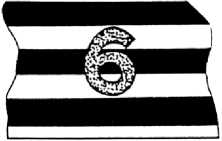 Povoleny jsou také elastické dostihové dečky.Červené nebo bílé dečky používané pro coursing musí být bez čísla a nesmí na nich být žádný jiný text nebo znaky.7.3 NáhubkyNáhubky musí být pevné a dostatečně stabilní, aby nedošlo ke zranění. Musí psovi sedět, nesmí být příliš volné ani příliš těsné.Materiálem může být ocelový drát, ocelový drát potažený plastem, plast a podobné materiály.Níže je uvedeno několik vyobrazení náhubků jako příklad. Podobné typy jsou povoleny, pokud splňují výše uvedené podmínky.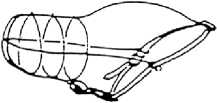 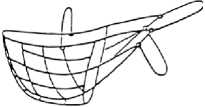 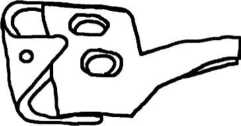 7.4 Vypouštěcí obojkyPoužití vypouštěcího vodítka pro start psa na coursingu je povoleno, pokud se systém rychle otevře, na psovi nezůstane žádná část (např. obojek) a jeho použití neruší druhého psa nebo psovoda. Akceptuje se několik systémů:Vypouštěcí vodítko s mechanismem v blízkosti obojku (podobným karabině), který se otevírá přímým tlakem/uvolněním, nebo který se otevírá pomocí delší smyčky a přidržovacího ucha.Vypouštěcí vodítko bez mechanismu. Na obrázku níže je příklad systému s propojeným vodítkem a obojkem.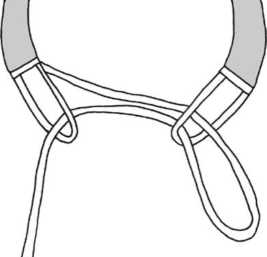 7.5 Povinnosti veterinárního lékařeProhlídka při přejímcePři přejímce se provádí kontrola očkovacích průkazů, platného ochranného očkování, pokud tak nebylo učiněno příslušnými orgány.Všichni přihlášení psi musí po příjezdu projít obecnou prohlídkou, při které veterinář určí, zda jsou schopni běžet závod. Psi v celkově špatné kondici musí být odmítnuti.Pokud jde o zdravotní stav psa, je veterinární lékař jedinou osobou oprávněnou rozhodnout, zda se pes může zúčastnit akce. Proti těmto rozhodnutím se nelze odvolat.Obecná prohlídka zahrnuje:Kontrolu spojivek. Pokud je zjištěn zánět spojivek, musí být psovi změřena teplota.Kontrolu, zda feny nehárají. Hárající feny se nesmí akce účastnit.Kontrolu tlapek, zvláštní pozornost se věnuje zraněním.Identifikaci případně bolavých míst ohýbáním a natahováním prstních kloubů.Pozorování psa v pohybu: v případě kulhání je nutné provést podrobnější vyšetření.Dohled během dneVeterinární lékař najatý pro danou akci musí být přítomen po celou dobu konání dostihu nebo coursingu. Měl by být vybaven tak, aby mohl provádět dostatečně kvalitní ošetření (obvazy první pomoci, obinadlo, zařízení na měření pulsu a tlaku) v místě konání akce.Jelikož je zdravotní stav soutěžících psů pod dohledem veterináře včetně jejich kondice, zranění, podezření z dopingu atd., musí sbor rozhodčích vyloučit jakéhokoli psa, kterého veterinář prohlásí za nezpůsobilého.Veterinář by měl psy prohlédnout před každým během a okamžitě oznámit funkcionářům akce veškerá možná zranění. Psi se zjištěným zraněním musí být ze závodu vyloučeni. Tato prohlídka by měla probíhat během přípravy na start / v sedlišti, aby mohl být pes s podezřením na zranění důkladně vyšetřen veterinárním lékařem. Do konečného rozhodnutí musí být běh pozastaven (nebo odložen).Poplatky a náklady hradí pořadatel akce. Majitel ošetřovaného psa hradí pouze náklady na individuální ošetření.7.6 Specifikace dráhy / klasifikace dostihových drah FCI 7.6.1 Kategorie ADráhy s licencí pro národní a mezinárodní dostihy a pro FCI titulové dostih.Kategorie BDráhy s licencí pro národní a mezinárodní dostihy bez FCI titulových dostihů.7.6.3 Specifikace7.6.3.1 ObecněPovrch dráhy musí být perfektně upraven, bez nerovností a jiného nebezpečí pro psy.Povrch musí být vyrovnaný a musí jej tvořit hustá tráva, pevný písek nebo tráva s pískovými zatáčkami.Závodní vzdálenost se volí pro každé plemeno a v propozicích musí být uvedena pro každé plemeno (v metrech). Akceptují se vzdálenosti od 250 do 550 metrů. Specifikace závodů mistrovství světa FCI viz § 4.9.1.Startovací boxy musí být umístěny tak, aby měli psi po startu před sebou nejméně 40 metrů dlouhou rovinu.Sedliště musí být odděleno od dostihové dráhy. Musí být čisté a vhodné pro přípravu psů na dostih. Psům je třeba zabránit ve výhledu na dostihovou dráhu, v případě nutnosti přepážkou.Prostor pro zastavení za cílovou čárou musí být dlouhý 50 metrů.7.6.3.2 Specifikace pro kategorii APoloměr zatáček musí být nejméně 42 metrů pro ploché zatáčky i pro zatáčky s klopením. Za klopené zatáčky se považují zatáčky se sklonem nejméně 8 %. Minimální šířka dráhy je 6 metrů na rovinkách, 8 metrů v zatáčkách a 7 metrů v klopených zatáčkách.7.6.3.3 Specifikace pro kategorii BPoloměr zatáček musí být nejméně 42 metrů pro ploché zatáčky i pro zatáčky s klopením. Za klopené zatáčky se považují zatáčky se sklonem nejméně 8 %.Minimální šířka dráhy je 5 metrů na rovinkách a 7 metrů v zatáčkách.7.7 Schválení rozhodčích pro všechny národní a mezinárodní akceVšichni rozhodčí a členové sboru rozhodčích, kteří jsou pozváni k posuzování na jakoukoli národní nebo mezinárodní akci pořádanou národní kynologickou organizací FCI nebo klubem přidruženým k národní kynologické organizaci FCI, musí v první řadě získat povolení své FCI národní kynologické organizace.VerzeProvedené změnyOdkazPlatnostRB2022Obecná aktualizace po 5 letechCSS/WG1. 1. 2022RB2022Funkční úpravy: Administrativní vysvětlení – body 1.4.2 – 4.6.1 – 4.6.4 - 5.1.6Ústředí FCI1. 1. 2022RB2022Administrativní opravy - body 2.2.1.3 b) a c)CSS/WG1. 1. 2022RB2022Funkční úpravy: Administrativní vysvětlení: - bod 3.2.1. § 4 - bod 3.3.3.2 b)CSS/WG1. 1. 2022RB2022Revidované zdravotní požadavky bod 1.2.1.CSS/WG1. 1. 2023RB2024Podstatné změny v kapitole 2 s následnými změnami ve všech kapitolách.CSS/WG1. 1. 2024FCIFederation Cynologique InternationaleCSSFCI komise pro chrtyFCI-CACILCertificat d'Aptitude au Championnat International de Levriers de la FCIFCI-CACIBCertificat d'Aptitude au Championnat International de Beaute de la FCINCONárodní kynologická organizace (Kennel Club)